АДМИНИСТРАЦИЯ ЯШКИНСКОГО МУНИЦИПАЛЬНОГО РАЙОНА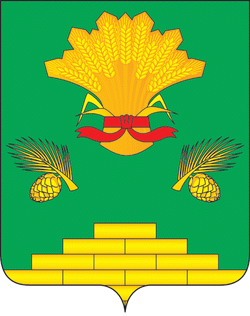 ПРОЕКТСтратегии социально-экономического развития Яшкинского муниципального района на период до 2035 годаПгт. ЯшкиноСодержаниеВведение................................................................................................................4 I. Анализ социально-экономического потенциала Яшкинского муниципального района.......................................................................................51.1. Общая информация о муниципальном образовании «Яшкинский муниципальный район».......................................................................................51.1.1. Местоположение, историко-географическая справка.................................51.1.2. Административно-территориальное деление..............................................71.2. Природные ресурсы.........................................................................................81.3. Анализ экономического развития Яшкинского муниципального района..101.3.1. Комплексная характеристика экономического развития района.............101.3.2. Общая характеристика отраслей.................................................................121.3.2.1. Промышленно-производственная деятельность.......................................121.3.2.2. Сельское хозяйство....................................................................................131.3.2.3. Малый бизнес.............................................................................................151.3.3. Потребительский рынок..............................................................................181.3.4. Анализ инвестиционного потенциала........................................................191.3.5. Институты развития.....................................................................................211.3.6. Управление муниципальным имуществом................................................211.4. Анализ развития социальной сферы..............................................................241.4.1. Анализ системы образования......................................................................241.4.2. Анализ работы системы здравоохранения.................................................291.4.3. Анализ деятельности сферы культуры.......................................................311.4.4. Анализ деятельности учреждений физической культуры, спорта и туризма...................................................................................................................341.4.4.1. Физическая культура и спорт.....................................................................341.4.4.2. Развитие туристического сектора...............................................................341.4.5. Анализ сферы социальной защиты населения..............................................351.5. Анализ ключевых индикаторов уровня жизни.............................................361.5.1. Анализ демографической и миграционной ситуации...............................361.5.2. Занятость и безработица..............................................................................391.5.3. Уровень жизни населения............................................................................411.5.4. Комфортная среда проживания...................................................................431.5.4.1. Жилье и его благоустройство...................................................................431.5.4.1. Анализ состояния сферы жилищно-коммунального хозяйства...............451.5.4.3. Анализ экологической обстановки.............................................................481.5.4.4. Анализ комфортности и безопасности среды обитания..........................491.5.4.5. Анализ состояния транспортной инфраструктуры..................................511.5.4.6. Связь..........................................................................................................521.5.4.7. Молодежная политика.................................................................................531.6. Анализ бюджетной и финансовой сфер........................................................54II. SWOT-анализ. Миссия. Стратегические цели и задачи. Сценарии социально-экономического развития Яшкинского муниципального района...592.1. SWOT-анализ...................................................................................................592.2. Миссия. Стратегические цели и задачи.......................................................662.3. Сценарии социально-экономического развития Яшкинского муниципального района на долгосрочную перспективу....................................67III. Приоритетные направления социально-экономического развития Яшкинского муниципального района...................................................................723.1. Приоритетные направления в социальной политике...................................723.1.1. Повышение уровня и качества жизни населения......................................723.1.2. Улучшение демографической ситуации.....................................................753.1.3. Развитие туризма и туриндустрии..............................................................773.2. Приоритетные направления в экономике.....................................................803.2.1. Содействие развитию бизнеса и инвестиционной привлекательности...803.2.2. Развитие промышленного сектора экономики.........................................823.2.3. Развитие аграрного сектора экономики...................................................853.3. Направления развития в социальной сфере..................................................873.3.1. Развитие сферы социального обслуживания населения............................873.3.2. Развитие качественного образования........................................................893.3.3. Развитие культуры.........................................................................................933.3.4. Охрана окружающей среды и утилизация твердых бытовых отходов...943.3.5. Развитие сферы услуг...................................................................................953.3.6. Создание условий для массового привлечения населения к активным занятиям физической культурой и спортом............................................................953.3.7. Модернизация коммунальной инфраструктуры..........................................96IV. Механизмы реализации стратегии социально-экономического развития Яшкинского муниципального района..................................................................974.1. Структура управления реализацией стратегии.............................................974.2. Система мониторинга реализации стратегии................................................994.3. Оценка эффективности реализации стратегии...........................................100Приложение 1...........................................................................................................102Приложение 2...........................................................................................................104ВведениеНа сегодняшний день стратегическое планирование – признанный в мировой практике инструмент, применяемый для определения перспектив развития территорий. При отсутствии четко сформулированных ориентиров развития возникает множество неразрешенных проблем: как скоординировать разрозненные планы, увидеть пути их развития, как оценить эффективность деятельности и достигнуть перспектив. Для дальнейшего поступательного развития территории в быстро изменяющейся внешней среде, особую актуальность приобретает задача определения конкурентных преимуществ. Требуется новый уровень осознания приоритетов в экономике, социальной сфере и жилищно-коммунальном хозяйстве.Основной задачей деятельности администрации любого муниципального образования является создание условий и предпосылок для повышения качества жизни населения. Для того чтобы добиться положительного социально-экономического эффекта, повысить привлекательность муниципального образования, необходимо спрогнозировать его место и роль в будущем, оценить его возможность устойчивого саморазвития. Устойчивое развитие муниципального образования означает выполнение функций жизнеобеспечения населения на собственной ресурсной базе за счет более эффективного ее использования, при котором незначительные изменения внешних условий не сказываются негативно на результатах функционирования муниципального образования.Формирование стратегии Яшкинского муниципального района нацелено на его устойчивое и эффективное социально-экономическое развитие. Задача стратегического управления муниципальным образованием заключается в том, чтобы использовать возможности, предоставляемые внешней средой, опираясь на сильные и слабые стороны, развивать именно те отрасли и виды экономической деятельности, где муниципальное образование обладает хорошим ресурсным потенциалом развития.Стратегия социально-экономического развития Яшкинского муниципального района разработана в соответствии с Федеральным законом от 06.10.2003 №131-ФЗ «Об общих принципах организации местного самоуправления в Российской Федерации», Федеральным законом от 28.06.2014 №172-ФЗ «О стратегическом планировании в Российской Федерации», Законом Кемеровской области от 11.07.2008 №74-ОЗ «Об утверждении Стратегии социально-экономического развития Кемеровской области до 2025 года», базируется на положениях Комплексной программы социально-экономического развития Яшкинского муниципального района на период до 2025 года, утвержденной решением Совета народных депутатов от 28.12.2011 №418-р, с учетом мероприятий по реализации Указов Президента Российской Федерации от 7 мая 2012 года на территории муниципального образования, а также на основе совокупности нормативно-правовых актов Кемеровской области и муниципальных правовых актов Яшкинского муниципального района.В стратегии социально-экономического развития Яшкинского муниципального района определяется цель развития, основные приоритеты развития, целевые показатели развития и механизмы реализации намеченных целей.I. Анализ социально-экономического потенциала Яшкинского муниципального района1.1. Общая информация о муниципальном образовании «Яшкинский муниципальный район»1.1.1. Местоположение, историко-географическая справка
         Общая площадь территории Яшкинского муниципальный района составляет – 3500 кв. км, что составляет 3,6% всей территории Кемеровской области. Яшкинский муниципальный район расположен в северо-западной части Кемеровской области, в подтаежной зоне. На Востоке территория граничит с Яйским районом, на Юге – с Кемеровским и Топкинским районами, на Западе – с Юргинским районом, на Севере примыкает к Томской области. Площадь, покрытая лесом, составляет 60%. Для территории района характерен волнистый рельеф, изрезанный логами, оврагами и поймами небольших рек, впадающих в реки Томь и Яя, принадлежащие бассейну реки Обь.Почвы района подзолистые, темно-серые и серые подзолы. Район входит в подтаежную зону.Общая площадь земельного фонда муниципального района составляет 348,4 тыс. га, на сельскохозяйственные угодья местных сельскохозяйственных товаропроизводителей приходится 110,6 тыс. га (31,8%). Доля сельхозугодий Яшкинского района в Кемеровской области составляет 4,2%.Минеральные ресурсы – песок, известняк, строительные глины, песчано-гравийные смеси.Районный центр – поселок городского типа Яшкино – расположен в 83 км от областного центра.   Большинство населённых пунктов района основаны во второй половине XVII века томскими казаками.Яшкинский район образован на основании Постановления ВЦИК от 20 июня 1930 года. Ранее территория входила в состав Томской губернии, с 1937 года до образования Кемеровской области в 1943 году в составе Новосибирской области. С 1931 по 1940 год был упразднен, восстановлен Указом Президиума Верховного Совета РСФСР от 26 марта 1940 года. В 1963 году был вновь упразднен, но в 1965 году вновь восстановлен.В 1965г. снова образован Яшкинский район за счет части территории Юргинского и Кемеровского районов, Юргинского горсовета (р.п. Яшкино).Район имеет  выгодное экономико-географическое положение, обусловленное рядом факторов и условий:транспортная освоенность территории в связи с наличием доступа к Транссибирской магистрали;благоприятные агроклиматические условия создают основу для развития высокопродуктивного животноводства;разведанные запасы общераспространенных полезных ископаемых создают основу для восстановления цементной производства;высокая лесистость территории с преобладанием хвойных пород потенциально перспективна для различных видов лесопользования;близость крупных городов, водоемов и благоприятная экологическая ситуация способствуют формированию рекреационных зон.Резко-континентальный климат района с продолжительной холодной зимой и коротким летом классифицирует территорию как зону рискованного земледелия. Снежный покров устанавливается в конце октября – начале ноября и сходит в конце апреля. Господствующие ветра – южный и юго-западный. На территории Яшкинского района на правом берегу р. Томи расположен природно-этнографический заповедник «Томская Писаница», функционирующий с 1 июля 1987 года,  общей площадью 120 га.Флора «Томской Писаницы» богата и разнообразна. На её территории найдено около 400 видов высших растений (1/4 флоры Кемеровской области), из них 39 видов деревьев и кустарников, многочисленные травянистые растения.90% территории музея-заповедника занимает сосновый бор. Вдоль речки Писаная расположены заросли пойменных ивняков. На южных каменистых склонах коренного берега Томи развиты степные сообщества.Разнообразен животный мир. Заповедник пересекает древняя лосиная тропа, ведущая к переправе через Томь, и по ней регулярно проходят лоси. Постоянными обитателями музея-заповедника являются лиса, норка, колонок, горностай, ласка, барсук, заяц, белка, бурундук. Много мелких грызунов – мышей и полёвок, встречаются 3 вида летучих мышей.150 видов птиц, из них 60 видов – гнездящиеся, остальные – встречающиеся на пролёте и зимующие. На территории музея-заповедника «Томская Писаница» действует мини зоопарк – это единственный в Кемеровской области стационарный зоопарк. В настоящее время в нём содержится 16 видов животных и 7 видов птиц. Нельзя ещё раз не упомянуть о лесах, расположенных на территории Яшкинского района, именно они, а также реки Яя и Томь, привлекают сюда приверженцев эко-туризма.1.1.2. Административно-территориальное делениеЯшкинский район располагается на севере Кемеровской площади. Официальной датой его образования принято считать 1930 год, но вообще большая часть населённых пунктов была образована ещё в XVII веке. По состоянию на 1 января 2017 года численность населения района составляла 28,2 тыс. человек (1,04 % численности населения области). Доля городского населения – 49,15 %. Плотность населения 8,1 человек на 1 кв. км. В административно-территориальный состав района входят поселок городского типа, 10 сельских поселений и 52 сельских населенных пункта.Структуру органов местного самоуправления составляют:- Совет народных депутатов Яшкинского муниципального района - представительный орган Яшкинского муниципального района;- Глава Яшкинского муниципального района;- Администрация Яшкинского муниципального района - исполнительно-распорядительный орган района;– Ревизионный комитет Яшкинского муниципального района - контрольно-счетный орган муниципального района.1.2. Природные ресурсыЗемельный фонд района составляет 5 тыс. кв. км (3,6% площади Кемеровской области), из них всего 31,3% заняты землями сельскохозяйственного назначения, где преобладают пастбища и сенокосы. Растительный мир очень разнообразен. Более 60% территории района покрыто лесом с преобладанием хвойных пород, в том числе сосновые боры. Почвенный покров обладает невысоким плодородием. Преобладающий тип почвы - подзолы. По механическому составу наиболее распространены суглинистые, глинистые и супесчаные почвы. Значительная часть почв с избыточным увлажнением, что объясняется характером рельефа.Район богат нерудными полезными ископаемыми. Запасы нерудного сырья разнообразны: известняк, песчано-гравийные смеси, пески строительные, глины строительные. Известняки  простираются непрерывной полосой с юго-запада на северо-восток на протяжении более 13 км. Ширина полосы более 3 км. Участок детальной разведки занимает площадь 1,3 кв.км. Мощность пластов глин колеблется от 5 до 50 и более метров.Район располагает запасами известняка и глин, представляющие сырье, пригодное для производства всей известной гаммы цемента, что определяет широкие возможности для вертикальной интеграции производств на основе разработки местных сырьевых ресурсов и организации их глубокой переработки. Климат Яшкинского района резко континентальный: зима холодная и продолжительная, лето холодное и короткое. Средние температуры января -17...-200С, июля - +17...+180С. Продолжительность безморозного периода длится не более 150 дней. 58% (330мм) осадков выпадает в теплый период. Выпадение осадков неравномерное, самое большое количество осадков в году приходится на июль-август, а самое малое на март-апрель.На территории района преобладают южные и юго-западные направления ветров со скоростью 4-5 м/сек. Гидрогеографическая сеть района разветвлена. По западной и юго-западной границе протекает р. Томь. В реку Томь в пределах района впадает много притоков (р.р. Сосновка, Пача, Писаная, Тальменка, Иткара и др.), а также много ручьев. Река Сосновка наиболее крупная, имеющая несколько своих притоков (Северная, Ельцовка, Батьевка, Танеква, Березовая и др.).  На территории района берет свое начало р. Яя.Многие мелкие реки и ручьи берут свое начало из заболоченных понижений. Течение этих речек медленное, по заболоченным поймам. Ширина и глубина их незначительна, в зимнее время промерзают до дна.Питание подземных вод происходит в основном за счет местных атмосферных осадков, а в отдельных случаях по зонам тектонических нарушений и по местам их сопряжения за счет вод соседних структур.Движение здесь в значительной степени обусловлено местным рельефом. Возвышенные участки служат областями местного питания, склоны – областью стока, а реки и лога областями дренажа. В целом район подземными водами обеспечен.По химическому составу  подземные воды  гидрокарбонатно-кальциевые, гидрокарбонатно-кальциево-магниевые. Вода по качеству пригодна для хозяйственно-питьевых нужд.На территории района расположено 16 водоемов, из них 6 гидротехнических сооружений. Требуют ремонта гидротехнические сооружения пруда Комсомольского и Красносельского.В соответствии с делением Западной Сибири по лесорастительным зонам и округам леса на территории Яшкинского района относятся к лесорастительной зоне низкогорных лесов.Преимущественно сбором ягод, грибов и лекарственного сырья занимается местное население для собственного потребления и для реализации на рынке.В составе фауны Яшкинского района из крупных животных обитают лось и марал, косуля сибирская. Из хищных наиболее характерны бурый медведь, рысь, росомаха. Промысловое значение имеют белка, ондатра, из птиц – глухарь, рябчик, тетерев.1.3. Анализ экономического развития Яшкинского муниципального района1.3.1. Комплексная характеристика экономического развития районаДепартаментом экономического развития администрации Кемеровской области ежегодно проводится рейтинговая оценка эффективности деятельности органов местного самоуправления путем расчета значения комплексной оценки эффективности, исходя из достигнутого уровня и динамики. Согласно данной комплексной оценке в 2015 году Яшкинский муниципальный район занял 8 место среди 18 муниципальных районов Кемеровской области. Данная позиция сохраняется с 2014 года.Основной целью оценки эффективности деятельности органом местного самоуправления является определение направлений, требующих приоритетного внимания органов местного самоуправления, формирование перечня мероприятий по повышению результативности деятельности органов местного самоуправления, в том числе выявление внутренних ресурсов, которые необходимо задействовать для обеспечения положительной динамики показателей в плановом периоде.Данная оценка позволяет определить место и вклад каждого муниципального образования в социально-экономическое развитие региона.Учитывая наличие потенциала развития, как экономики, так и социальной сферы Яшкинского района, в среднесрочном периоде есть возможность обеспечить результаты деятельности и развития, соответствующие высшим местам в рейтинге муниципальных образований Кемеровской области. Перечень факторов внешней среды Яшкинского района позволяет сделать обзор общих тенденций в развитии национальной экономики и оценить возможности и риски социально-экономического развития Яшкинского муниципального района на период до 2035 года. Поэтому в краткосрочном периоде недопустимо получение результатов ниже средних по Кемеровской области. Очевидно, что это возможно при высокой степени консолидации населения, органов местного самоуправления, органов государственной власти, бизнес-сообществ и общественных организаций.В целом Яшкинский муниципальный район характеризуется как аграрно-индустриальный, к основным конкурентным преимуществам которого относятся развитая транспортная инфраструктура, достаточный уровень обеспеченности собственными трудовыми ресурсами, концентрация земель сельскохозяйственного назначения в сельскохозяйственных предприятиях.Наличие на территории пгт. Яшкино единственного крупного обрабатывающего предприятия дало статус поселку «Моногород».  Данный статус позволяет включить территорию в программу «Комплексное развитие моногородов», направленную на всестороннее развитие моногорода на принципах государственно-частного партнерства. Развитие моногорода направлено, в первую очередь, на создание современной экономики за счет малого и среднего предпринимательства, привлечение частных инвестиций, создание новых рабочих мест, обустройство городской среды.Рис. 1. Структура отраслей экономики в общем объеме производства товаров, работ и услуг Яшкинского муниципального района
         Основными отраслями экономики района по объемам производства продукции, работ, услуг являются сельское хозяйство, образование, социальное обеспечение и обеспечение военной безопасности, коммунальные услуги, операции с недвижимым имуществом  и обрабатывающие производства. Существенное место в экономике занимают торговля, общественное питание, бытовое обслуживание населения, где работают субъекты малого и среднего предпринимательства.1.3.2. Общая характеристика отраслей
        Основу экономической базы Яшкинского муниципального района составляют сельскохозяйственные и промышленные организации, в том числе:- сельское хозяйство - 71;- обрабатывающее производство - 17;- строительство - 8;- торговля и услуги - 43.1.3.2.1. Промышленно-производственная деятельность
         На территории Яшкинского муниципального района осуществляют промышленную деятельность 53 предприятия. Основными видами промышленного производства являются: лесопереработка, производство пищевых продуктов, оборудования, производство мебели.
Основу промышленности района составляют предприятия обрабатывающих производств. Динамика отгрузки промышленной продукции за 2012-2016 годы представлена в таблице 2.Таблица №2. Динамика отгруженной продукции промышленного производства 
        В 2014 году наблюдался резкий рост производства. Темп роста к предыдущему 2013 году составил 143,44%. Более менее стабильная ситуация в стране положительно сказалась на всей хозяйственной деятельности муниципального образования. Это связано с увеличением объемов выпускаемой продукции в обрабатывающем производстве на 43,9%, а также увеличением объемов оказанных услуг. В 2016 году производственная деятельность также растет и объем отгруженных товаров по отношению к 2013 году возрос более чем в 2 раза. Но по сравнению с 2015 темпы роста уже не такие высокие, что свидетельствует о более стабильном объеме производства и выпуска продукции, а также снижения объемов оказанных услуг.Рост объемов производства идет в основном  в результате увеличения объемов в обрабатывающем производстве, где главную роль занимает ООО «КДВ Яшкино», выступающее градообразующим предприятием. На производствах данного предприятия постоянно идет обновление и совершенствование процессов производства продукции, направленного на увеличение ассортимента и объемов выпуска. Сальдированный финансовый результат крупных и средних организаций за 2016 год получен отрицательный, прибыль прибыльных организаций составила 67,5 млн. рублей. Доля убыточных предприятий равна 50%.1.3.2.2. Сельское хозяйство
         Агропромышленный комплекс района является базовой отраслью материального производства. В районе действует 71 сельскохозяйственная организация, в том числе из них 60 индивидуальных предпринимателей. Общая площадь сельскохозяйственных угодий муниципального района – 106 тыс. га, из них пашня – 50183 га.По сравнению с 2015 годом индекс производства валовой продукции во всех категориях хозяйств составил в 2016 году 100,3%. При этом производство продукции растениеводства уменьшилось  на 133 млн. руб. (за счёт снижения производства картофеля), производство животноводческой продукции уменьшилось на 39 млн. руб. В животноводстве производство мяса всех видов скота и птицы сократилось в связи банкротством группы Колмогоровской птицефабрики и снижения производства молока в общественном секторе.Объемы производств важнейших видов продукции сельского хозяйства в хозяйствах всех категорий представлены в таблице 3.Таблица №3. Производство важнейших видов продукции сельского хозяйства (в хозяйствах всех категорий)
         В 2016 году всеми категориями хозяйств произведено зерна 13,23 тыс. тонн (102,31% к уровню 2015 года) при урожайности 17,5 ц/га – озимая пшеница, 13,5 ц/га – яровая пшеница, 12,6 ц/га – рожь озимая (в среднем 106% к уровню 2015 года). Средний показатель урожайности озимых культур в весе после доработки по району составил 15,8 ц/га, в ООО «КДВ Агро» 20,5 ц/га, средний показатель по области – 19,1ц/га.  Интенсивно в районе развивается отрасль картофелеводства. Лидером в отрасли картофелеводства также выступает ООО «КДВ Агро». Использование  высоких  передовых технологий, элитных семян высокопродуктивных сортов картофеля, позволяет добиваться высокой продуктивности полей. Производство картофеля, как видно из таблицы 3, идет  с положительной тенденцией. Объемы наращиваются ежегодно, но небольшой спад произошел в 2016 году, что не мешает выходить на показатели по производству картофеля выше областных. Урожайность картофеля по району составила 216 ц/га при областном показателе урожайности картофеля – 149 ц/га.В отрасли животноводства показатели ниже. Так по производству молока, наблюдая с 2012 года, идет постоянное снижение по отношению к первоначальному показателю, и соответственно, в 2016 году при производстве молока в 12,42 тыс. тонн темп роста к 2015 году составил 95,14%, а к 2012 – 76,41%.  Реализация скота и птицы имеет также отрицательную тенденцию. Однако в 2016 году произошел существенный рост производства скота и птицы в 95,41% (1953 тонны), по сравнению с 2015 годом с темпом роста лишь 68,5%, но значительный упадок в сравнении с 2012 годом составил более 67%. Поголовье крупного рогатого скота также сократилось, что, возможно, и отразилось на показателе реализации скота и птицы в живом весе. Численность голов крупного рогатого скота в 2016 году составила 6951, в том числе коров – 3196, где снижение к 2015 году в среднем составило на 2,6%. Аналогичное снижение произошло и по поголовью свиней. Однако в 2016 году наблюдался рост поголовья овец, коз и лошадей по хозяйствам всех категорий в среднем на 3,5%.В последние годы наблюдается тенденции снижения крупно-рогатого скота в частном секторе.Причины, сдерживающие развитие личных подсобных хозяйств, следующие:- существенной причиной, сдерживающей рост численности поголовья скота у населения, является трудности с обеспечением кормами.- низкие цены на закупаемую сельскохозяйственную продукцию;- отсутствие гарантированных рынков сбыта;- неразвитость заготовительной деятельности;- ограниченное использование мер государственной поддержки;Из продукции животноводства стабильный рост наблюдается в производстве яиц. Так за 2016 год было произведено 121650 тыс. штук яиц, рост к 2015 году составил 101,54%, а к 2012 году  – 109,44%.1.3.2.3. Малый бизнес
         Малое предпринимательство – это реальный сектор экономики, охватывающий, практически, все сферы деятельности и вносит существенный вклад в социально-экономическое развитие Яшкинского муниципального района. Большая часть зарегистрированных предприятий (61,8%) имеет частную форму собственности. На 1 января 2017 года зарегистрировано 469 индивидуальных предпринимателей, 69 малых и средних предприятий. Малое предпринимательство является одним из главных резервов экономического и социального развития Яшкинского муниципального района.Более 40% субъектов малого предпринимательства занято в сфере торговли. Также малый бизнес почти полностью закрывает сферы транспорта, сельского хозяйства, бытового обслуживания (парикмахерские услуги, ремонт бытовой техники, теле-радиоаппаратуры) и общественного питания. Оставшаяся часть предпринимателей занята в обрабатывающей промышленности (производство пищевых продуктов), строительстве, предоставлении операций с недвижимым имуществом и другое.Распределение индивидуальных предпринимателей, прошедших государственную регистрацию (перерегистрацию) в соответствии с Федеральным Законом «О государственной регистрации юридических лиц и индивидуальных предпринимателей» по видам экономической деятельности (ОКВЭД)Таблица №4. Показатели развития малого и среднего  предпринимательства (включая микропредприятия)Малое предпринимательство, как наиболее мобильный сектор экономики, способствует формированию сбалансированной рыночной структуры экономики и конкурентной среды, росту налогооблагаемой базы для бюджетов всех уровней, снижению уровня безработицы за счет увеличения занятости и самозанятости населения, обеспечивает насыщение потребительского рынка разнообразными товарами и услугами.В целях создания благоприятных правовых и экономических условий для развития малого предпринимательства, роста налогооблагаемой базы, обеспечения занятости населения, насыщения рынка товарами и услугами, с 2013 года на территории Яшкинского муниципального района реализуется муниципальная программа «Развитие и поддержка малого и среднего предпринимательства на территории Яшкинского муниципального района».При администрации Яшкинского муниципального района активно работает Центр поддержки предпринимателей, работа которого заключается в организационном и юридическом обеспечении и сопровождении деятельности субъектов малого и среднего предпринимательства, а также комплексном и квалифицированном обслуживании субъектов малого и среднего предпринимательства на различных этапах создания и развития бизнеса.Данный Центр поддержки предпринимательства позволяет оперативно реагировать на возникающие проблемы и решать поставленные Президентом Российской Федерации, Губернатором Кемеровской области задачи в сфере предпринимательства.В 2016 году число вновь созданных субъектов малого и среднего предпринимательства составило 164 единицы. В 2016 году 5 начинающих субъектов малого и среднего бизнеса стали получателями грантов на общую сумму 3020 тыс. руб. на развитие собственного бизнеса в сфере производства и оказания услуг. В структуре общей численности занятых в экономике района среднесписочная численность работников сферы предпринимательства составляет около 64%. Уровень среднемесячной заработной платы работников по субъектам малого предпринимательства составил в 2016 году 15169 рублей.В целом по муниципальному образованию за 2016 год по средним и малым предприятиям создано 208 новых рабочих мест. По состоянию на 1 января 2017 года в районе осуществляют деятельность 539 субъектов малого и среднего предпринимательства, из которых 469 индивидуальных предпринимателей. В расчете на 10000 человек населения района приходится 210,3 субъектов малого и среднего предпринимательства. Определенно данный показатель является неплохим, т.к. по сравнению с лидерами среди муниципальных районов Кемеровской области (Прокопьевский, Таштагольский, Кемеровский районы) по данному показателю варьирует от 349,3 до 296, соответственно, и численность населения этих территорий  выше Яшкинского района.Как отмечено выше, в структуре малого и среднего предпринимательства значительная доля приходится на субъекты предпринимательской деятельности, составляющие основу потребительского рынка Яшкинского района: предприятия розничной торговли, общественного питания и бытового обслуживания населения.Анализируя показатели деятельности малых и средних предприятий Яшкинского муниципального района, можно с полной уверенностью сказать, что это – динамично развивающийся сектор экономики.1.3.3. Потребительский рынок
         Торговая сеть района представлена 227 торговыми объектами (розничная торговля и общественное питание), из них 68 – по реализации промышленной группы товаров и 121 – по продуктовой группе. В отрасли торговли оказывают услуги 14 предприятий юридических лиц и 190 индивидуальных предпринимателей.На территории района функционирует 200 торговых точек розничной торговли, 8 – общественного питания на 1291 посадочных места. Розничная торговля в структуре экономики района занимает 14%.Оборот розничной торговли, начиная с 2012 года, имеет положительную тенденцию, ежегодно наращиваются объемы продаж.В последние годы открыты магазины торговой сети «Бегемот» и «Светофор», федеральный сетевой магазин «Магнит».Таблица №5. Динамика развития рынков товаров и услуг
         Развитие сферы торговли оказывает положительное влияние на качество жизни населения и на экономику района.Ежегодный рост оборота розничной торговли выступает своего рода индикатором экономической ситуации и свидетельствует об уровне благосостояния населения района.На сегодня, несмотря на успехи в области розничной торговли, в расчете на душу населения ее объем еще ниже среднеобластного показателя. По Кемеровской области оборот розничной торговли на душу населения за 2016 год составил 125,2 тыс. руб. Однако, по данному показателю Яшкинский муниципальный район имеет более высокие показатели по сравнению с соседними районами (48,9 тыс. руб./чел.). Для примера: в Юргинском районе этот показатель в 2016 году составлял 18,8 тыс. руб./чел., а в Яйском – 43,5 тыс. руб./чел.Важнейший сегмент потребительского рынка – сфера услуг. В настоящее время рынок услуг по праву становится одним из наиболее перспективных направлений бизнеса. Сфера услуг тесным образом связана со всеми другими сторонами общественной жизни и является важным источником мобилизации потенциала национального роста, повышения качества и уровня жизни населения.Рост оборота розничной торговли, общественного питания и объемов платных бытовых услуг населению являлся результатом роста доходов населения и увеличением спроса населения на потребительские товары и услуги на протяжении последних лет. 1.3.4. Анализ инвестиционного потенциалаОсновной целью инвестиционной политики является рост инвестиций в экономику Яшкинского района, способствующих интенсивному развитию экономики и производственной сферы, модернизации производств, повышению конкурентоспособности производимых на территории района товаров и услуг, росту доходов населения, предприятий и бюджетов всех уровней. Инвестиции рассматриваются как основной источник роста экономики района, обновления основных фондов, повышения производительности и улучшения условий труда, а также повышения качества и, как следствие, конкурентоспособности продукции. Исходя из поставленной цели, главной задачей администрации Яшкинского района является создание более благоприятного и стабильного инвестиционного климата, оптимальных условий для реализации инвестиционного процесса, обеспечивающего взаимодействие инвесторов с собственниками объектов инвестирования, органами местного самоуправления, областными органами исполнительной власти, надзорными организациями и территориальными подразделениями федеральных органов исполнительной власти, с учетом интересов Яшкинского муниципального района. При этом главными субъектами инвестиционного процесса остаются инвесторы и предприятия, принимающие инвестиции.В инвестиционной привлекательности Яшкинского муниципального района с 2013 года сохраняется положительная тенденция поступлений инвестиций в экономику района. Исключение составил 2015 год, когда  объем инвестиций резко упал и составил 68,6% от уровня 2014 года. В 2016 году в район было привлечено инвестиций больше чем в 2015 году в 1,27 раза. Сумма инвестиций составила 2064,9 млн. руб.В стадии реализации находится 1 инвестиционный проект стоимостью 1,1 млрд. рублей.Таблица №6. Объем инвестиций в основной капитал За счет всех источников финансирования с начала 2016 года в районе освоено капитальных вложений на сумму 2064,9 млн. рублей, что составляет 126,7% к уровню 2015 года.В прошедшем году было модернизировано оборудование в ООО «КДВ Яшкино», проводились ремонт отделений и обновление медицинского оборудования в районной больнице, приобреталось оборудования для образовательных учреждений, библиотек, проводился ремонт крыши районной библиотеки, завершалось строительство 26-квартирного жилого дома в пгт. Яшкино. Также в 2016 году началась реализация проекта ООО КДВ «Яшкинские теплицы» по строительству тепличного комплекса общей площадью 90 га.Наибольший объем инвестиций в 2016 году освоен в обрабатывающем производстве, более 316 млн. руб. или 84,4% от суммы всех инвестиций,  за счет вложений в строительство и расширение производств ООО «КДВ Яшкино». В 2016 году в отраслевой структуре инвестиций в основной капитал района преобладает пищевая промышленность (84,4%), на сельское хозяйство приходилось – 0,46%, бюджетную сферу – 10,5%. В перспективе развития района продолжится рост инвестиционной активности на территории, в т.ч. в обрабатывающем производстве и сельском хозяйстве, где основные вложения идут от  ООО «КДВ Яшкино», а также ООО «КДВ Агро», ООО КДВ «Яшкинские теплицы» и ООО КДВ «Яшкинская мельница», которые  в 2017 году начали активно развиваться.Анализируя показатель эффективности, объем инвестиций в основной капитал в расчете на 1 жителя в 2016 году составил  – 71,4 тыс. руб. и увеличился  по сравнению с 2015 годом в 1,3 раза.   
1.3.5. Институты развитияПо состоянию на 01.01.2017 на территории Яшкинского муниципального района действуют следующие институты развития:1) кредитные организации:- Дополнительный офис №8615/0386 Кемеровское отделение №8615 ПАО Сбербанк  в пгт. Яшкино;- Дополнительный офис Кемеровского регионального филиала ОАО "Россельхозбанк".2) страховые компании:- ПАО СК «Росгосстрах» страховой отдел в пгт. Яшкино;1.3.6. Управление муниципальным имуществомВажнейшим ресурсом, составляющим основу экономического развития района, является муниципальное имущество, что обусловливает усиление роли эффективного использования муниципальной собственности. Функции по ведению реестра, учета и контроля имущественных отношений осуществляет муниципальное казенное учреждение «Управление имущественных отношений администрации Яшкинского муниципального района».По состоянию на 1 января 2017 года в реестре муниципального имущества числится 543 объекта недвижимого имущества и 99 движимого.В соответствии с Федеральным законом от 06.10.2003 №131-ФЗ «Об общих принципах организации местного самоуправления в Российской Федерации», Уставом Яшкинского муниципального района, постановлением администрации Яшкинского муниципального района от 14.07.2016 №269-п «Об утверждении Положения о муниципальных программах Яшкинского муниципального района» утверждена муниципальная программа «Эффективное использование муниципального имущества Яшкинского муниципального района», которая направлена на достижение следующих целей:а) увеличение доходов бюджета Яшкинского муниципального района на основе эффективного управления муниципальной собственностью;б) оптимизация структуры собственности района в интересах обеспечения устойчивых предпосылок для экономического развития Яшкинского муниципального района;в) вовлечение в оборот максимального количества объектов муниципальной собственности Яшкинского муниципального района;г) использование муниципальной собственности района в качестве инструмента для привлечения инвестиций в экономику Яшкинского муниципального района;д) повышение конкурентоспособности муниципальных унитарных предприятий, улучшение финансово-экономических показателей их деятельности.Основные результаты существующей системы управления муниципальным имуществом представлены в таблице 7. Таблица №7. Показатели доходности от использования муниципального имуществаК основным мероприятиям, реализуемым органами местного управления, направленным на повышение эффективности использования муниципального имущества, относится продажа муниципального имущества, не задействованного в обеспечении полномочий Яшкинского муниципального района, которая служит одним из источников получения дополнительных доходов в бюджет района за счет продажи ликвидного имущества. В целях осуществления контроля за рациональным использованием муниципального имущества в районе проводится работа по технической инвентаризации муниципального имущества: сетей теплоснабжения, автомобильных дорог общего пользования местного значения, нежилых помещений, нежилых зданий с изготовлением технических планов и технических паспортов с целью последующей государственной регистрации права муниципальной собственности. Наряду с имущественным комплексом, обеспечивающим развитие экономики и являющимся инструментом инвестиционной политики муниципального образования, являются земельные ресурсы. Администрацией Яшкинского муниципального района осуществляется создание эффективной инфраструктуры муниципального управления земельными ресурсами на территории района, что способствует увеличению доходов бюджета муниципального образования, увеличению доли площади земельных участков, сформированных и зарегистрированных в муниципальную собственность, обеспечению реализации социальных гарантий, предусмотренных законодательством Российской Федерации и законодательством Кемеровской области в отношении отдельных групп граждан, в том числе обеспечение граждан, имеющих право на бесплатное предоставление земельных участков, земельными участками для индивидуального жилищного строительства, осуществление муниципального земельного контроля, с целью недопущения нарушений земельного законодательства и вовлечению в хозяйственный оборот неиспользуемых или используемых не по назначению земельных участков, выявлению объектов, анализ предложений по возможному использованию, реализация выработанного решения по дальнейшему использованию, повышению оперативности и качества принимаемых управленческих решений, повышению качества оказания муниципальных услуг.Администрацией Яшкинского муниципального района осуществляется администрирование неналоговых поступлений в бюджет муниципального образования. Арендная плата за использование земли является одним из крупнейших сегментов доходов муниципального образования. По действующим договорам аренды земли осуществляется контроль за правильностью исчисления, полнотой и своевременностью осуществления платежей в бюджет.Администрацией Яшкинского муниципального района в непрерывном режиме осуществляется мониторинг и анализ земельных ресурсов. Основным видом разрешенного использования земли является индивидуальное жилищное строительство.В целом, как показывает практика, рынок земельных ресурсов Яшкинского муниципального района характеризуется превышением уровня предложения над спросом на земельные участки.1.4. Анализ развития социальной сферы
        Социальная сфера Яшкинского муниципального района представлена системами образования, здравоохранения, культуры, физической культуры, спорта, туризма и социальной защиты населения.1.4.1. Анализ системы образованияОбразование сегодня приобрело статус приоритетной сферы. Связь между современным, качественным образованием и перспективой построения общества, безопасного государства очевидна. Стране, которая ориентируется на инновационный путь развития, жизненно важно дать системе образования стимул к движению вперед - это и есть первоочередная задача и приоритетного национального проекта по образованию и комплексного проекта модернизации образования в районе.  Важнейшим экономическим приоритетом на современном этапе является поддержка развития образования, повышение его качества и эффективности.  Успешность в реализации задач социально-экономического развития во многом определяется уровнем образования и культуры жителей, их мировоззренческой ориентацией и духовным развитием.Стратегической целью Яшкинского муниципального района является удовлетворение потребностей населения в качественном образовании. Сеть учреждений образования района включает 17 дошкольных образовательных учреждений, 11 средних и 5 основных общеобразовательных учреждений, 3 учреждения дополнительного образования, 1 детский дом и 1 коррекционное образовательное учреждение.Система образования позволила охватить в 2015-2016 годах 1453 ребенка дошкольным, 3285 – начальным, основным и средним и 2817 – дополнительным образованием. В Тутальской коррекционной школе для детей с ограниченными возможностями здоровья – 128 обучающихся.В системе образования Яшкинского муниципального района функционируют 3 учреждения дополнительного образования детей, в которых занимаются 2817 детей (56% от общего количества детей в возрасте 5-18 лет). Создано 215 детских объединений: из них объединений технического творчества - 21, эколого-биологической направленности - 11, туристко- краеведческой направленности - 43, спортивных - 47, объединений художественного творчества - 60, других объединений - 33. На сегодняшний день 100% детей от трех до семи лет имеют реальную возможность развивать свои умственные способности, творческий потенциал, индивидуальные склонности и задатки. От профессионализма педагога дополнительного образования зависит то, насколько у учащегося будут сформированы познавательная мотивация, умение решать образовательные задачи, что позволит им в будущем применять полученные знания и навыки в практических ситуациях.Из 41 педагогических работников организаций дополнительного образования детей: 48% педагогов имеют высшую квалификационную категорию,36% педагогов имеют первую квалификационную категорию,16% не имеют квалификационную категорию.По стажу:73 %  20 и более лет,19% до 20 лет,2% до 5 лет,6% до 2-х лет.Самым важным предназначением дополнительного образования считается предоставление возможности получать новые знания, умения, навыки. Отмечается снижение потребности в отношении возможностей для проявления своих творческих способностей и талантов. На более высокую позицию ставится положение «Помочь найти интересное увлечение, хобби», «Помочь найти друзей по интересам», «Занять свободное время», «Подготовить к будущей профессиональной деятельности, «Формировать общую культуру».12% потребителей дополнительного образования не устраивает материально-техническое оснащение ОДО, удовлетворенность условиями получения дополнительного образования в течение четырех лет  ниже среднего значения по региону. В течение 3-х лет в диапазоне значений ниже среднего по области находится удовлетворенность результатами дополнительного образования учащихся Яшкинского района; удовлетворенность потребителей  образовательных услуг (эмоциональное оценочное представление) на протяжении нескольких лет превышает среднеобластное значение.Недооценивается потенциал системы  дополнительного образования  в профессиональном самоопределении школьников; взаимодействие организаций дополнительного образования с семьей, педагогическое просвещение родителей. В качестве проблем можно также отметить, что в районе не решена задача  интеграции дополнительного и общего образования, направленная на расширение вариативности и индивидуализации системы образования в целом. Обозначенные проблемы являются основой для рекомендаций по совершенствованию  системы дополнительного образования района:- повышение информационной открытости организаций дополнительного образования, расширение взаимодействия с семьей через совершенствование работы сайта организации, привлечение родителей к планированию и организации деятельности организаций дополнительного образования,  организации совместных образовательных проектов с привлечением всех участников образовательных отношений;- развитие систем дополнительного и общего образования: создание условий для профессионального роста педагогов дополнительного образования и учителей-предметников; разработка партнерских программ, предполагающих совместное осуществление исследовательской и опытно-экспериментальной  работы.В Яшкинском муниципальном районе в настоящее время действует муниципальная программа, которая включает в себя 15 подпрограмм направленных на содержание и развитие основных направлений образования.   Приоритетными направлениями деятельности в системе образования в 2016-2017 годах являлись:- развитие материально-технической базы образовательных учреждений;- совершенствование содержания и повышение качества общего образования и форм организации учебной деятельности;- совершенствование системы управления образованием;- внедрение новых технологий;-  формирование системы мониторинга качества образования;- поиск, изучение и внедрение инновационных методов и технологий развития интеллектуальных способностей жителей района (в том числе в культурно-массовой работе);- формирование и развития прогрессивных гуманитарных интересов населения;- создание условий для сохранения, приумножения и использования интеллектуального потенциала жителей района;- формирование и развитие чувства малой Родины, патриотических начал жителей района;- формирование системы мотивации повышения профессионального, культурного и общеобразовательного уровня;- пропаганда результатов реализации интеллектуального потенциала жителей района.Таблица №8. Показатели отрасли образованияВ районе функционирует 17 учреждений дошкольного образования. В целом по району дошкольным образованием охвачено около 86% от общего количества детей дошкольного возраста. С 2015 года в районе ликвидирована очередь в детские сады детей в возрасте  с 3 до 7 лет. Ликвидация очередности достигнута благодаря открытию четырех дополнительных групп в действующих детских садах (Акациевский, Колмогоровский детские сады, ДОУ №6 и №9), а также открытию учреждений. За последние годы открыты после реконструкции 3 детских сада (МАДОУ «Дубровский детский сад «Солнышко» - открыт после реконструкции здания Дубровской школы, МБДОУ «Красносельский детский сад» - открыт после реконструкции школы – интерната, МАДОУ «Детский сад №8 «Полянка» - открыт после реконструкции детского дома). В феврале 2014 года после капитального ремонта открылся МБДОУ «Детский сад №9». На  базе Таловской, Соломатовской школ, школы №4 открыты группы кратковременно пребывания  для детей дошкольного возраста (5 часов в день), которые посещают дети от трех до семи лет с понедельника по пятницу.По-прежнему остается проблема образования педагогических кадров. На сегодняшний день только 15% педагогических работников ДОО имеют высшее образование, в этом году 25 педагогов (22% от общего числа) обучаются в высших учебных заведениях, из них 5 педагогов поступили в 2016 году. Среди заведующих ДОО только 37% имеют высшее образование.В 2016 году на базе МБДОУ «Детский сад №9» организовано обучение от Кемеровского Государственного Университета на получение высшего образования в территории. 22 педагога получают высшее образование по специальности дошкольная педагогика и психология. К 2021 году 60% педагогов будут иметь высшее профессиональное образование.В школах района работают 459 школьных педагогов. Из них имеют высшее профессиональное образование 321 педагог, среднее профессиональное 133 педагога. Современное материально-техническое состояние образовательных учреждений характеризуется высокой степенью изношенности основных фондов (зданий, оборудования, инженерных коммуникаций), поскольку    большинство зданий построено в период 1950-1970 годов.С 2011 года в районе осуществляется реализация комплекса мер по модернизации системы общего образования. Важными показателями качества жизни населения являются наличие и разнообразие объектов обслуживания, их пространственная, социальная и экономическая доступность. В каждом населенном пункте разместить образовательные учреждения невозможно по экономическим причинам. Поэтому, каждый населенный пункт должен иметь те образовательные учреждения, которые целесообразны по условиям реального спроса, и которые могут существовать, исходя из экономической эффективности их функционирования. В мелких населенных пунктах функционируют основные школы, средние школы имеются не во всех поселениях и, в основном, расположены в крупных населенных пунктах (обычно в центрах сельских поселений), а дети из других населенных пунктов доставляются на школьных автобусах. В районе действуют 15 школьных маршрутов. Подвоз осуществляется из 25 населённых пунктов, количество подвозимых детей составляет 346 человек, что составляет 22,7% от количества обучающихся в 11 образовательных организациях. Большинство автобусов морально и технически устарели, не соответствуют Правилам организованной перевозки  групп детей, утверждённых постановлением Правительства РФ от 17.12.2013г. №1177, ГОСТ Р 511160-98 «Автобусы для перевозки детей». На ближайшую перспективу необходимо приобрести  17 школьных автобусов.Система среднего профессионального образования представлена ГПОУ «Яшкинский техникум технологий и механизации» в пгт. Яшкино, выпускающий специалистов следующих специальностей: повар-кондитер, тракторист, сварщик, продавец, социальный работник, штукатур, швея.1.4.2. Анализ работы системы здравоохраненияЗдоровье населения – один из важнейших показателей устойчивого социально-экономического развития района и один из основных критериев качества жизни.Основные направления политики охраны здоровья населения включают в себя:повышение эффективности функционирования системы здравоохранения, в том числе ее доступности;изучение и анализ структуры заболеваемости и смертности населения, проблем с физическим и психическим здоровьем, потребностей  населения и отдельных социальных групп в структуре, объеме и качестве медицинских услуг;формирование экономических условий, способствующих стабилизации и прогрессивному развитию системы здравоохранения; создание условий для здорового образа жизни;мониторинг структуры населения муниципального образования;определение порядка работы учреждений здравоохранения с социально-незащищенными категориями населения;содействие развитию малого бизнеса, предпринимательства в сфере оказания медицинских услуг.Отрасль «Здравоохранения» на территории муниципального района представлена государственным бюджетным учреждением здравоохранения «Яшкинская районная больница». В своем составе ГБУЗ «Яшкинская РБ» имеет центральную районную больницу на 146 коек, 4 поликлинических отделения, отделение скорой помощи, стационар дневного пребывания, 18 фельдшерско-акушерских пунктов.Таблица №11. Показатели системы здравоохраненияВ отрасли здравоохранения трудится 57 врачей и 219 сотрудника категории среднего медицинского персонала. Укомплектованность врачебным персоналом – 56%, а средним медицинским персоналом – 77%. На 2017 год планируется увеличение числа врачей за счет притока молодых специалистов.С 2017 года администрацией Яшкинского муниципального района определен порядок проведения отбора претендентов из числа выпускников общеобразовательных учреждений на заключение договора о целевом обучении в образовательной организации высшего образования, который предусматривает обеспечение бюджетных организаций Яшкинского района  в необходимых специалистах, прошедших обучений в высших образовательных учреждениях.В отрасли ощущается дефицит кадров следующих специальностей: врач акушер-гинеколог поликлиники; врач общей практики; врач дерматовенеролог; врач педиатр участковый; врач кардиолог; врач хирург поликлиники; врач анестезиолог-реаниматолог; врач стоматолог; врач эндокринолог; врач терапевт терапевтического отделения.По итогам деятельности в 2016 году отмечены положительные сдвиги в показателях, характеризующих демографическую ситуацию. Не зафиксировано случаев материнской смертности, показатель смертности  в трудоспособном возрасте снизился в целом  на 16%, а в результате дорожно-транспортных происшествий на 100%, ожидаемый показатель смертности  от болезней системы кровообращения на 23% ниже целевого показателя.В результате, несмотря на сохраняющееся неблагополучие  среди социально-значимых заболеваний, по отдельным показателям за 2016 год наметилась положительная динамика. Заболеваемость туберкулезом снизилась на 22%, смертность на 20%. Проведена большая работа  по раннему выявлению туберкулеза. Охват населения профилактическими флюорографическими осмотрами составляет 80%.  Несмотря на наметившиеся положительные тенденции в развитии здравоохранения существует ряд нерешенных проблем. Основными из них являются:- дефицит врачебных кадров;- отсутствие денежных средств на капитальный ремонт центральной районной больницы, ее отделений и ФАПов;- укрепление материально-технической базы ГБУЗ «Яшкинская РБ».1.4.3. Анализ деятельности сферы культурыКультурный досуг для многих людей является неотъемлемой частью жизнедеятельности, поэтому в мировой практике при оценке качества жизни населения используют ряд показателей, характеризующих степень удовлетворения человеческих потребностей в зрелищных мероприятиях, чтении книг, отдыхе.В период социально-экономических преобразований основной целью государственной политики в сфере культуры является сохранение богатейшего культурного наследия. Вся деятельность учреждений культуры нашего района направлена на   реализацию  культурной  политики,  которая  способствует  становлению  личности,  улучшает   нравственное  состояние  общества,  особенно  молодежи.На государственной охране в Яшкинском районе состоят 19 памятников культурного наследия.На сегодняшний день в районе 29 учреждения культурно-досугового типа. Главным клубным учреждением является районный Дом культуры. В данных учреждениях насчитывается 8 коллективов самодеятельного народного творчества, которые носят звание «народный», в том числе «образцовый» - 1 коллектив. Район обеспечен клубными учреждениями на 79%. Это обусловлено тем, что построенные в 60-70-х годах типовые ДК уже износились и капитальному ремонту не подлежат. По доли муниципальных учреждений культуры, здания которых находятся в аварийном состоянии, Яшкинский муниципальный район занимает 1 место среди всех муниципальных образований Кемеровской области.По результатам мониторинга деятельности культурно-досуговых              учреждений,  определения уровня социальной эффективности и ресурсного обеспечения каждого учреждения, уровня непригодности для дальнейшего функционирования, выражающееся в несоответствии зданий требованиям пожарной безопасности, ветхости, недостатка финансирования и квалифицированных специалистов,  нецелесообразности дальнейших затрат на содержание, а также учитывая демографические особенности  населенных пунктов, в которых находятся учреждения, считаю необходимым вывести из структуры муниципального бюджетного учреждения  «Районный дом культуры» следующие филиалы: Морковкинский, Тайменский,  Власковский, Корчугановский и Балахнинский клубы.Бюджетные средства от оптимизации  данных объектов можно направить на изготовление проектно-сметной документации по ремонту основных  ДК.Учреждениями культуры района в 2016 году проведено большое количество мероприятий, в том числе и традиционных.Таблица №12.  Показатели сферы культурыЗа 2016 год в целом по району проведено 3547 культурно-досуговых мероприятий, которые посетило 232 тыс. человек. В районе услуги культуры оказывают 25 библиотек. Число пользователей библиотечных учреждений за 2016 год составило 15,2 тыс. человек, из них детей - 6042. Книжный фонд библиотек района на 1 января 2017 г. составляет 191200 экземпляров. Объем новых поступлений в 2016 году составил 1715 экз. В настоящее время роль и значение детских школ искусств значительно шире, нежели только реализация образовательных программ. ДШИ - это творческие и просветительские  центры,  деятельность которых  направлена  на духовное и интеллектуальное  развитие  подрастающего поколения. В районе работает пять школ искусств, одна из них расположена в пгт. Яшкино, другие в селах района.  Основам профессионального мастерства в них обучаются 580 детей. Особое внимание школа стала уделять развитию детей дошкольного возраста. Спрос на обучение этой детской категории достаточно высок.Творческие коллективы района, учащиеся школ дополнительного образования, участники художественной самодеятельности постоянно участвуют  в районных, областных и всероссийских конкурсах и фестивалях, добиваясь значительных успехов и занимая призовые места.Отрицательно сказывается на качестве оказания услуг в сфере культуры, образовательного процесса в учреждениях культуры изношенность музыкальных инструментов, ветхость оборудования, мебели. В соответствии с современными требованиями учреждения культуры и детские школы искусств необходимо обеспечить аудио-, видео-, компьютерным оборудованием, новыми музыкальными инструментами.Муниципальные учреждения культуры испытывают дефицит в квалифицированных кадрах, обусловленный низким общественным престижем профессий клубных, библиотечных работников, недостаточным уровнем оплаты труда. Уход специалистов из сферы культуры и слабый приток молодежи снижают эффективность работы. В большинстве учреждений культуры наблюдается ярко выраженная тенденция старения кадров.Указанные проблемы определяют необходимость разработки системы мер, направленных на создание условий для устойчивого развития культуры на территории Яшкинского муниципального района и повышение качества культурных услуг, обеспечение их многообразия. Решение этих задач зависит от обеспеченности организаций культуры современным оборудованием и развития информационных технологий и обусловливает необходимость применения программно-целевых методов. Устойчивое развитие культуры и искусства на территории района обеспечит решение следующих задач:повышение качества жизни населения района, создание условий для его творческой самореализации; усиление роли культуры как фактора, способствующего повышению качества жизни и уровня комфортности проживания;использование и популяризация объектов культурного наследия (памятников истории и культуры), расширение доступа населения к информационным ресурсам отрасли культура; развитие театрального и музыкального искусства, обеспечение роста его качества и доступности для населения;создание условий для гармонизации межнациональных и межкультурных отношений, развития самодеятельного художественного творчества и досуга населения;развитие кадрового потенциала учреждений культуры; обеспечение достойной оплаты труда работников учреждений культуры; развитие и укрепление материально-технической базы учреждений культуры и искусства, учреждений дополнительного образования детей; реализация мероприятий по обеспечению безопасного пребывания граждан в учреждениях культуры и охраны труда работников муниципальных учреждений; совершенствование нормативной правовой базы учреждений культуры  и искусства, учреждений дополнительного образования детей;реализация плана мероприятий, посвященных празднованию значимых юбилейных дат.1.4.4. Анализ деятельности учреждений физической культуры, спорта и туризма1.4.4.1. Физическая культура и спортПо состоянию на 01.01.2017 в Яшкинском районе физкультурно-оздоровительную работу проводят 25 учреждений, из которых образовательные учреждения - 24, спортивные школы - 1.По данным на 31.12.2016 в районе на постоянной основе занимается физической культурой и спортом 9270 человек, что составляет 33,7% от общего числа населения района.Яшкинский муниципальный район располагает 81 спортивными объектами, из которых: спортивных залов - 24 ед., плоскостных спортивных площадок - 55 ед., стадионов - 1 ед. На 01.01.2017 года в МОУ ДОД «Яшкинская ДЮСШ» работают 10 тренеров-преподавателей, в 35 секциях по направлениям волейбол, футбол, лыжи, карате, общая физическая подготовка. В секциях занимаются 597 воспитанников. За годы существования ДЮШС подготовила чемпионов области, призеров и победителей Всероссийских зональных соревнований.Для привлечения населения к регулярным занятиям спортом в районе разработан единый план-календарь спортивно-массовых мероприятий для разных возрастных групп. Делегации района ежегодно и регулярно принимают участие в общеобластных спортивно-массовых проектах («Лыжня России», «День физкультурника» и др.).1.4.4.2. Развитие туристического сектораСфера туризма в районе представлена единственным и самым посещаемым музеем-заповедником «Томская Писаница».Музей-заповедник «Томская Писаница» сегодня – это динамично развивающийся современный многопрофильный культурный комплекс, успешно сочетающий в себе музейную специфику, научную и культурно-просветительскую деятельность. За 20 лет, практически с нуля, он превратился в настоящий музей XXI века и по праву является гордостью Кузбасса. В штате музея сейчас состоят более 60 человек, работающих в разных отделах: фондов, экскурсий и туризма, научно-экспозиционном, реставрации и строительства, административно-хозяйственном. Музей-заповедник «Томская Писаница» - излюбленное место отдыха кузбассовцев и гостей области. Томскую Писаницу посещают находящиеся в Кузбассе с деловыми визитами политики, бизнесмены, представители культуры и науки.Помимо основных мероприятий в музее традиционно проводятся различные тематические фестивали, вечеринки и конкурсы, как для взрослых, так и для детей.1.4.5. Анализ сферы социальной защиты населенияСистема социальной защиты населения является элементом улучшения качества жизни отдельных категорий граждан (пожилых, инвалидов и маломобильных групп населения, семей, имеющих детей, в том числе многодетных семей и др.). Она направлена на повышение качества жизни и уровня материального благосостояния этих категорий населения путем адресного предоставления социальной помощи и поддержки, обеспечения доступности социальных услуг. Потребность в развитии системы социальной защиты в районе обусловлена значительной численностью населения старше трудоспособного возраста (6906 пенсионеров по возрасту (24,4% населения), а также значительной численностью лиц, нуждающихся в социальной защите (7367 человек (26,1% от числа жителей района), они получают различные виды мер социальной поддержки.  На фоне существующих демографических тенденций в районе, достигнутого уровня жизни населения, состояния здоровья жителей, уровня семейного неблагополучия основной целью развития отрасли является достижение необходимого и достаточного уровня доступности для нуждающихся граждан форм и видов социальной поддержки и социального обслуживания на основе модернизации организационных, экономических, технологических и правовых механизмов их предоставления. Помимо положительных аспектов в предоставлении населению социальной поддержки, по-прежнему остается проблема малообеспеченности отдельных категорий граждан – на учете в органах социальной защиты населения состоит 2792 гражданина с доходами ниже величины прожиточного минимума. Отсутствие должной инфраструктуры безбарьерного доступа к объектам социальной сферы, общественного и бытового назначения препятствует обеспечению доступности и качества предоставления услуг маломобильным категориям населения.        Реализацию работы по предоставлению мер социальной поддержки гражданам района в рамках переданных государственных полномочий осуществляет управление социальной защиты населения администрации Яшкинского муниципального района.         Одним из направлений системы социальной защиты граждан является исполнение государственных социальных обязательств по обеспечению их прав на социальное обслуживание. На протяжении последних лет данное направление приобрело наиболее важное значение, во многом это обусловлено ростом числа граждан старшего поколения, продолжительностью их жизни, изменением пенсионного законодательства, возникновением у пенсионеров различных затруднений, как в социально-бытовой, так и в психологической адаптации, к новым условиям и др. В настоящее время сеть учреждений социального обслуживания в районе предоставлена муниципальным казенным учреждением Яшкинского муниципального района «Центр социального обслуживания», предоставляющее социальные услуги гражданам пожилого возраста, инвалидам, и другим категориям граждан.         В современных условиях перспективной формой социального обслуживания пожилых людей и инвалидов является развитие надомных и полустационарных форм предоставления социальных услуг (стационарозамещающих технологий) как социально и экономически более эффективных для помощи пожилым на дому, расширение сферы применения мобильных бригад социального обслуживания. Мобильная служба осуществляет свою работу в двух направлениях - предоставление социальных услуг и адресной помощи пожилым людям и инвалидам, проживающим в малых и отдаленных населенных пунктах. 1.5. Анализ ключевых индикаторов уровня жизни1.5.1. Анализ демографической и миграционной ситуацииДемографический потенциал – составляющая инвестиционного потенциала территории, оказывающая влияние не только на уровень развития ее социальной сферы, но и на уровень экономического развития посредством формирования кадровой платформы территории, определения мероприятий бюджетной политики и политики в области градостроительства. По данным Федеральной службы государственной статистики на 1 января 2017 года численность населения Яшкинского муниципального района составила 28248 человек. Основную численность населения составляют русские – 93,4%, немцы – 2,5%, татары – 0,9%,  украинцы – 0,8%.
        В последние года демографическая ситуация в Яшкинском районе характеризуется устойчивым процессом естественной убыли населения. В районе отмечается неуклонное снижение численности населения.
Основные демографические показатели приведены в таблице 13.Таблица №13. Основные демографические показатели На начало 2017 года доля городского населения в общей численности жителей района составляла 49,2%, сельского – 50,8%. За 2016 год численность района снизилась в целом на 1,6%, в т.ч. городское население сократилось на 1,1%, а сельское на 2%. За период с 2012 по 2016 годы общая численность населения района сократилась на 2142 человека. Естественная убыль имеет ежегодную тенденцию роста, где основную роль играет старение населения и сокращение продолжительности жизни. Удельный вес возрастных групп в общей численности населения по району приведен в таблице 14.Таблица №14. Удельный вес возрастных групп в общей численности населения (%)Рождаемость является одним из самых важных факторов, влияющих на численность населения и его половозрастной состав.За 2016 год в районе родилось 353 малышей, что на 21 ребенка меньше, чем в 2015 году. Число родившихся на 1000 населения (общий коэффициент рождаемости) снизилось с 13 рождений в 2015 году до 12,4 рождений в 2016 году. За 2016 год в Яшкинском районе смертность уменьшилась (на 29 человек по сравнению с 2015 годом) и составила 420 человек. Общий коэффициент смертности на 1000 человек населения уменьшился с 15,6 промилле в 2015 году до 14,7 промилле в 2016 году. Снижение смертности является наиболее важной демографической задачей. Динамика изменения общего числа рождений и смертей в Яшкинском районе представлена на рисунке 4.Рис. 4. Демографические показатели в Яшкинском муниципальном районеВ Яшкинском районе, наблюдая с 2012 года, отслеживается отток населения, опережающий приток. В 2013 году в районе миграционная  убыль населения была на пике, где коэффициент миграционной убыли составил 169,1 промилле. В 2016 году в район прибыло 592 человека и убыло 979 человек, миграционная убыль составила 387 человек (в 2015 году миграционная убыль составляла 268 человек).В основном оттоки населения идут из сельской местности, и потоки в большинстве случаев межрегиональные, где население стремиться попасть в более крупные города, что свидетельствует о низком спросе на рабочую силу в сельской местности.В настоящее время разработан план мероприятий по улучшению демографической ситуации в районе на период 2018-2020 годов, утвержденный постановлением администрации Яшкинского муниципального района от 16.01.2018 №11-п. Данный документ предусматривает стабилизацию демографической ситуации в районе, сокращение уровня смертности и увеличение рождаемости, укрепление здоровья населения, пропаганду здорового образа жизни, укрепление института семьи, возрождение и сохранение духовно-нравственных традиций семейных отношений.1.5.2. Занятость и безработицаЧисленность трудоспособного населения на 01.01.2016 год составила 15278 человек, что составляет около 53,23 % от общей численности населения. В экономике района занято 9831 человек.На протяжении анализируемого периода наблюдается снижение численности экономически активного населения. Это, прежде всего, связано с миграцией экономически активного населения в города и районы Кемеровской области и за пределы области и со снижением уровня рождаемости в 90-е годы.  Таблица №16. Показатели занятости населенияЧисленность официально зарегистрированных безработных значительно снизилась к концу 2016 года,  снижение составило 25% по отношению к 2015 году. Всплеск уровня безработицы пришелся на 2015 год, в связи с сокращением численности работников на предприятиях Яшкинского района. За  2016  год центром  занятости населения было принято от работодателей 583 вакансии, трудоустроено 877 граждан, обратившихся в целях поиска работы,  125 граждан трудоустроено на общественные работы, 49 безработных граждан направлено на профессиональное обучение по профессиям, востребованным на рынке труда, в целях профилактики безнадзорности и правонарушений временно в свободное от учебы время трудоустроен 131 подросток в возрасте от 14 до 18 лет, организовано временное трудоустройство 20 граждан, испытывающих трудности в поиске работы, 1 пенсионер прошел обучение, 1 безработный гражданин получил финансовую помощь на организацию предпринимательской деятельности, 4 женщины, находящиеся в отпуске по уходу за ребенком в возрасте до 3-х лет, прошли профессиональное обучение. Услуги  по профессиональной ориентации граждан в целях выбора сферы деятельности, профессии (трудоустройства), профессионального обучения получили 872 граждан, государственную услугу по психологической поддержке получили 53 безработных граждан, услугу по социальной адаптации получили 140 граждан.Сохраняется значительный дисбаланс между предложением рабочей силы и спросом на нее как в количественном, так и в качественном выражении, что обусловлено рядом причин:- сохраняется территориальное несоответствие спроса и предложения рабочей силы на регистрируемом рынке труда – в сельских территориях проживает более 60% желающих трудоустроиться, а вакансий в сельской местности заявлено всего 10%, в основном не соответствующих уровню образования проживающих граждан;- многие кадровые потребности работодателей не удается решить в связи с отсутствием незанятых граждан, имеющих необходимую профессию, квалификацию.Работа по снижению  напряженности на рынке труда в  районе  проходит в рамках   Государственной программы  Кемеровской  области «Содействие занятости населения Кузбасса» на 2014-2020 годы. Ситуация на рынке труда  продолжает оставаться напряженной. Предстоит работа над проблемами:1. Повышение  уровня  занятости инвалидов, учитывая  при этом условия труда, индивидуальные особенности людей. Трудоустраивать инвалидов  необходимо во все сферы трудовой деятельности.  Осуществлять максимальное взаимодействие с работодателями по созданию рабочих мест для инвалидов, вести постоянный контроль за  соблюдением трудового законодательства в области занятости инвалидов и за выполнением работодателями квоты для трудоустройства инвалидов. 2. Проводить активную работу с работодателями по созданию дистанционных рабочих мест  в  районе  для инвалидов.3. Проводить работу по повышению  уровня трудоустройства  и  закреплению   на постоянных  рабочих местах инвалидов молодого возраста из числа выпускников образовательных организаций среднего профессионального и высшего  образования путем организации и проведения стажировок.4. Увеличение  темпов работы по организации профессиональной  подготовки, повышению квалификации и переподготовки (далее профессиональное обучение) безработных граждан, прорабатывать возможности профессионального обучения инвалидов. Увеличение темпов работы с работодателями по вопросу профессионального обучения безработных граждан  под гарантированные рабочие места.5. Усиление  работы с работодателями района по содействию  трудоустройству молодежи до 29 лет и выпускников  образовательных организаций профессионального образования по полученной профессии, специальности. Уделять внимание закреплению их на первых рабочих местах.6. Стимулирование безработных граждан, проживающих в  сельской местности, к предпринимательской деятельности.1.5.3. Уровень жизни населенияОдним из основных показателей уровня жизни населения является размер среднемесячной начисленной заработной платы. Среднемесячная номинальная начисленная заработная плата в Яшкинском районе имеет тенденцию роста. За пять лет она выросла в 1,57 раза и на 01.01.2017 составила 25440 руб., или 106,8% к уровню 2015 года.Среднемесячная начисленная заработная плата работников муниципальных учреждений составила 19540,2 руб. Соотношение среднемесячной заработной платы работников муниципальных учреждений к средней заработной плате работников крупных и средних предприятий составила в 2016 году 73,2%.Средний размер назначенных месячных пенсий так же является показателем уровня жизни и показывает ежегодный рост. Несмотря на сложную экономическую ситуацию, государство выполняет свои обязательства по увеличению пенсий, пособий, социальной поддержке отдельных групп населения. Следует отметить, что средний размер назначенных пенсий в районе увеличился по сравнению с 2012 годом на 198% и составил 16098,7 руб. Но данная сумма пенсии сложилась в виду  того, что в 2016 году устанавливалась разовая надбавка к пенсии в размере 5 тыс. рублей. Без ее учета средний размер пенсии за 2016 год составил 11098,7 рублей с ростов в 136,6% к уровню 2012 года. На 1 января 2017 года в районе проживают 7284 пенсионера (по возрасту) и 1032 человека в трудоспособном возрасте, получающих пенсии на льготных условиях или по инвалидности.Таблица №17. Показатели уровня жизниТаблица №18. Доходы населения Величина прожиточного минимума населения повышается ежегодно. В 2016 году она увеличилась на 2,1% от уровня 2015 года.Номинальные денежные доходы (в среднем на душу населения) в Яшкинском районе в 2016 году выросли относительно 2015 года на 4,2%.Реальные располагаемые денежные доходы населения (доходы за вычетом обязательных платежей, скорректированные на индекс потребительских цен) составили 96,1% к уровню 2015 года.Среднедушевые доходы населения района с 2012 по 2016 годы увеличились почти  в 1,5 раза. Реальные денежные доходы имеют положительную динамику, наибольший их рост – 2,8% отмечен в 2013 году. Основной прирост среднедушевых доходов населения обеспечивается за счет роста заработной платы и доходов от подсобного хозяйства.
Темп роста среднемесячной номинальной начисленной заработной платы к уровню предыдущего года составил в 2013 году - 116%, в 2014 году – 109,3% к уровню предыдущего года, в 2015 году – 116,1%, в 2016 – 106,8%.Таким образом, анализ  динамики и структуры доходов и расходов населения, Яшкинского района показывает: среднемесячные  доходы на душу населения на территории района значительно (в 0,7 раза) уступают  доходам населения на территории всей   Кемеровской области; наивысшую положительную динамику за  анализируемый период приобрел показатель среднемесячная  начисленная заработная плата, в том числе по сравнению со среднемесячными доходами на душу населения, что свидетельствует о снижении доли социальных выплат в структуре доходов населения; на динамику доходов населения района повлияли такие факторы, как увеличение  среднемесячной заработной платы в крупных организациях и низкий стартовый уровень этого показателя; эти же факторы стали причиной усиления дифференциации  уровней доходов различных слоев населения района. В этой связи очевиден потенциал социально-экономического развития Яшкинского района на основе формирования предложения конкурентоспособных товаров и услуг и, возможно, создания условий для формирования дополнительных элементов финансовой  инфраструктуры, создающей условия для инвестирования средств населения.Основной задачей развития района, так же как и одной из основных задач социальной политики государства остается обеспечение роста заработной платы работников всех социальных сфер.1.5.4. Комфортная среда проживания1.5.4.1. Жилье и его благоустройствоФормирование устойчивого повышения качества жилищно-коммунальных услуг и уровня благоустройства, увеличение ввода жилья, в том числе повышенной комфортности, обеспечение надежного функционирования инженерных коммуникаций и других объектов создает необходимые условия для долгосрочного планирования социально-экономического развития района (например, посредством решения задачи сохранения, увеличения и привлечения трудовых ресурсов через предоставление достойных конкурентоспособных условий проживания).В сфере комфортной среды проживания населения района отмечается рост жилья, приходящегося на 1 жителя, и уровень его благоустройства.
Показатели благоустройства жилья в 2016 году по отношению к 2012 году изменились следующим образом. Обеспеченность:- водопроводом выросла на 0,3%;- канализацией – на 1,6%;- центральным отоплением – на 0,6%;- газом – на 0,7%.За 5 лет введено в эксплуатацию 37,8 тыс. кв. м жилья. Обеспеченность населения жильем возросла с 23,8 кв. м в 2012 году до 25,8 кв. м в 2016 году.
Таблица №19. Показатели благоустройства жильяНесмотря на сдвиги в газификации района, уровень ее остается низким, поэтому одним из основных направлений развития Яшкинского района является продолжение работ по газификации района.Показатели обеспеченности жилого фонда водопроводом, водоотведением, центральным отоплением - имеют тенденцию очень незначительного ежегодного роста.Основными текущими проблемами, требующими решения со стороны администрации муниципального образования в анализируемой сфере, являются: 1) содержание и ремонт жилищного фонда; 2) содержание и ремонт сетей коммунальных сетей жилищного фонда района; 3) обеспечение очередников квартирами при увеличении их абсолютной численности. В рассматриваемый период ввод жилья отображен в таблице 20.Таблица №20. Ввод жилья В целом реформирование жилищно-коммунального хозяйства дает следующие положительные результаты:обеспечение социальной справедливости через оказание адресной помощи нуждающимся;сокращение расходной части бюджета на величину дотаций, поступающих на содержание жилищно-коммунального хозяйства;появление реального источника финансирования для обеспечения адресной помощи малообеспеченным семьям и льготным категория граждан по оплате жилья и коммунальных услуг;ожидаемое увеличение доходов предприятий жилищно-коммунального хозяйства за счет поступлений от населения, имеющего высокий уровень доходов;Таким образом, основными направлениями развития инфраструктуры муниципального образования в части жилищно-коммунальных услуг являются:1. Разработка политики снижения затрат на функционирование муниципальных предприятий жилищно-коммунального хозяйства за счет поиска путей более рационального использования имеющихся ресурсов;2. Расширение объема и спектра жилищно-коммунальных услуг, в том числе разработка муниципальной программы по проведению капитального ремонта жилых домов и коммуникаций;3. Создание конкурентной среды на рынке услуг ЖКХ;4. Поддержка частных инициатив по созданию товариществ собственников жилья;5. Создание условий для развития частного строительства жилья.  1.5.4.2. Анализ состояния сферы жилищно-коммунального хозяйстваЖилищно-коммунальное хозяйство района состоит из жилищного фонда и непосредственно коммунального комплекса – (систем водоснабжения и водоотведения, теплоснабжения, электроснабжения и газоснабжения), в котором работают  2 муниципальных унитарных предприятий (МУП «ЖКХ Яшкинского района», МУП «Полигон Сервис»), 4 филиала (ОАО «Кузбассэнергосбыт», ОАО «Кузбасская электросетевая компания» (КЭК), ПАО «МРСК Сибири «Кузбассэнерго РЭС», ОАО «Кемеровомежрайгаз»), 3 частные компании ООО «Ремонтно-строительное предприятие» (РСП), ООО «Ремонтно-эксплуатационное предприятие» (РЭП) и ООО «Комфорт».  ЖКХ района – это:- 181 жилых многоквартирных домов;22 котельных, на которых установлено 77 котлов;- 103 водозаборные скважины;- более 60 км теплотрасс;- 227,8 км водопроводов;- 71,4 км канализационных сетей;- 1 034 км электрических сетей (190 км – КЭК, 844 км – МРСК).Услуги холодного, горячего водоснабжения, отопления и канализования оказывает МУП «Энерго-Сервис» Яшкинского муниципального района.  Теплоснабжение Производство тепла - это одна из самых затратных частей коммунального хозяйства. За отопительный период 2016-2017 года было произведено 182 416,2 тыс. Гкал. Потери тепла составили 24 484,45 тыс. Для улучшения данного показателя требуются замена всего парка котлов на более производительные с большим КПД и системой химводоподготовки.Треть основных фондов отслужила свой срок. Износ котельных составляет в среднем по району 70%.Практически во всех котельных (кроме котельной №1) отсутствует водоподготовка, а, значит, сокращаются межремонтные периоды, идет ускоренный износ оборудования.Износ теплотрасс составляет более 65%. Суммарные потери в сетях достигают на отдельных участках до 25% произведенной тепловой энергии.Каждый год необходимо менять по нормативу 8 км тепловых сетей. Однако планирование и замена сетей производится в зависимости от наличия финансирования. В основном  проводятся работы по ремонту и замене только в случае аварий.ВодоснабжениеВопрос качественного водоснабжения жителей района стоит очень остро. О чем свидетельствуют многочисленные обращения жителей в адрес администрации района и в службу «05».Причины тут разные, это и отсутствие необходимых объемов воды в самих скважинах, и забитые грязью трубы, требующие замену, и ветхость самих сетей, что вызывает постоянные порывы. Особенно остро встает вопрос в летний период, когда большой разбор воды приводит к перебоям в ее поставках жителям почти всех населенных пунктов района. Для исправления сложившейся ситуации требуется сосредоточить усилия по замене имеющихся водопроводных сетей. Основные проблемы системы водоснабжения1) моральный и физический износ артезианских скважин и трубопроводов;2) отсутствие планового поэтапного обновления эксплуатационных артезианских скважин;3) отсутствие скважин для резервного водоснабжения поселения на период чрезвычайных ситуаций;4) отсутствие обеспечения проектирования и строительства сетей для территорий нового строительства и реконструкции, а также для улучшения и повышения надежности водоснабжения;5) полный износ магистральных водоводов;6) отсутствие требуемых сетей водоснабжения в населенных пунктах;7) низкая надежность электроснабжения артезианских скважин8) значительный износ трубопроводов, отработавших нормативный срок службы, в разных населенных пунктах поселения;9) отсутствие магистральных водоводов технического водоснабжения, предназначенных для технологических и противопожарных нужд;10) высокий уровень водопотребления.ВодоотведениеСитуация с водоотведением (канализованием) в районе стоит не менее остро, чем с водоснабжением или с теплоснабжением. Данная ситуация возникла не одномоментно, это наследие еще с советских времен. Услуги водоотведения предоставляет МУП «Энерго-Сервис» Яшкинского муниципального района, напорный канализационный коллектор находится на балансе у МКП «Тепловодоканал». Отсутствие очистных сооружений и сброс стоков на рельеф приводит к загрязнению окружающей среды. Для строительства очистных сооружений в поселке Яшкино требуется более 30 млн. рублей, не намного меньшие суммы нужны и для их строительства в других населенных пунктах. Естественно местный бюджет таких расходов себе позволить не может, а программы финансирования из областного бюджета приостановлены на неопределенное время.Из-за ветхого состояния канализационного коллектора происходят частые порывы. Аварийный ремонт производится в кратчайшие сроки и требует значительных финансовых затрат. Жилищная сфераУслуги в жилищной сфере включают в себя содержание жилого фонда, текущий и капитальный ремонт, а также услуги по санитарному содержанию и по вывозу ТКО. Предоставлением данного вида услуг занимаются 2 управляющие компании (ООО «Комфорт» и ООО «РСП»). Основными проблемами в данной сфере являются ветхие крыши, фасады зданий и изношенная система отопления. К сожалению, состояние многоквартирных домов осложняется из года в год. Управляющие компании производят только текущие ремонты с частичной заменой кровли, инженерных сетей и т.д. Ведь все ремонтные работы производятся за счет средств жильцов.  Поэтому несвоевременное решение проблемы, когда возможно вложить незначительные средства, зачастую переходит в проблему, где без капитального ремонта уже не обойтись. Как уже сказано выше о проблемах жилищно-коммунального хозяйства, данная ситуация касается не только пгт. Яшкино, но и всех поселений, где состояние сферы ЖКХ также стоит остро. Общее состояние инфраструктуры сельских поселений характеризуются высокой степенью износа насосного, электросилового оборудования, зданий и сооружений, низкой автоматизацией производственных процессов; системы теплоснабжения и водоснабжения поселений характеризуются большими энергозатратами, что влечет, за собой не качественную, с частыми перебоями поставку услуг, с несоблюдением температурного режима, которые требуют реконструкции и модернизации.Ежегодное увеличение общей площади жилищного фонда сельских поселений оказывает возрастающую нагрузку на состояние коммунальной инфраструктуры.В Кемеровской области принята долгосрочная программа капитального ремонта, по которой все многоквартирные дома Яшкинского муниципального района будут проходить капитальный ремонт по графику. Основные задачи, которые необходимо достичь: 1. Передача объектов ЖКХ в концессию.2. Строительство или реконструкция центральной котельной.3. Получение тарифа, необходимого для стабильной работы ресурсоснабжающей организации.4. Максимальное выполнение необходимых мероприятий для безаварийного прохождения предстоящего отопительного периода и получения паспорта готовности Яшкинского муниципального района к зиме.  5. Ремонт напорного коллектора.6. Улучшение качества воды и теплоснабжения. 1.5.4.3. Анализ экологической обстановкиКак положительный факт, экологическую обстановку в районе можно определить как условно благополучную, отсутствуют экологически вредные производства.Как и в других муниципальных образованиях Кемеровской области в районе существуют несанкционированные свалки твердых бытовых отходов, не отвечающие современным экологическим требованиям. Нерешенность вопросов в муниципальных образованиях, входящих в состав Яшкинского муниципального района, размещения и утилизации твердых отходов приводит к увеличению их объемов, размеров занимаемой ими территории, росту числа несанкционированных свалок, интенсивному загрязнению почв, поверхностных водоемов и подземных вод, атмосферного воздуха. В настоящее время в районе функционирует 2 предприятия, осуществляющего вывоз и утилизацию отходов и мусора. Но этого количества недостаточно, пока население района само не осознает ответственность, причиняя ущерб окружающей среде.Таблица №21. Показатели экологической обстановки Ежегодно в районе проводятся областные акции «Посади дерево», «Чистая река – чистые берега» В результате с начала 2017 года в районе высажено более 1,5 тыс. саженцев деревьев и кустарников. 1.5.4.4. Анализ комфортности и безопасности среды обитанияНадлежащее содержание территории Яшкинского муниципального района, включая комплексное благоустройство и санитарное содержание территории – показатель качества и комфорта проживания.Для решения задач, связанных с обеспечением комфортной среды для жизнедеятельности граждан администрациями района и городского поселения Яшкино реализуется программа «Пять шагов благоустройства» в рамках проекта развитие Моногородов.«Пять шагов благоустройства» -  это все то, что сделает поселок удобным, комфортным и современным. Это приведение в порядок улиц, парков, площадей, создание пространств для молодежи, восстановление достопримечательностей, модернизация музеев, школ, библиотек, домов культуры, реконструкция заброшенных или неэффективно используемых зданий, городских пространств.  По данной программе, а также в честь юбилейной даты 120-летия поселка Яшкино, в 2016-2017 годах проводилась активная работа по благоустройству поселка и созданию комфортной среды проживания.Согласно реализации программы «Пять шагов благоустройства» в Яшкино было сделано:1. Реконструирована кровля центральной районной библиотеки. 2. На центральной площади перед районной администрацией, в здании которой размещен ЗАГС, установлено Дерево любви.3. Реконструирована праздничная площадь и размещена инсталляция «Я люблю Яшкино». 4. Установлен роллердром на праздничной площади.5. Открыта ярмарочная площадь.К юбилею поселка на стадионе заасфальтировали дорожки, создали огороженную спортплощадку с твердым покрытием для занятий баскетболом и мини-футболом, а также площадку для воркаута, которая оборудована по согласованию с подростками, занимающимися этим видом спорта. Под навесом смонтировали четыре уличных тренажера. Со временем число тренажеров планируется увеличить.Установлены 5 детских площадок в пгт. Яшкино и одна в с. Таловка.Открыта «Аллея новорожденных» около Яшкинской районной больницы, где уже высажены первые деревья, а вскоре появится целый парк.Организован небольшой парк у Мемориала памяти: проложены асфальтированные дорожки, установлены скамейки и урны.Ведется активная работа по всем направлениям программы, чтобы в поселке стало уютнее, комфортнее, и жизнь яшкинцев изменилась в лучшую сторону. Одной из важнейших задач муниципального развития в сфере законности и правопорядка является повышение общественной и личной безопасности граждан. В Яшкинском районе уделяется большое внимание снижению уровня преступности.Преступность, существуя в обществе, пронизывает различные его сферы, угрожает общественной и личной безопасности, препятствует эффективному проведению социально-экономических преобразований.Поэтому особое значение приобретает система профилактики правонарушений, которая предусматривает консолидацию усилий органов государственной власти и местного самоуправления области, правоохранительных органов и населения в противодействии преступности, терроризму, экстремизму и иным противоправным деяниям.Для осуществления мер по пресечению преступлений в Яшкинском муниципальном районе работает комиссия по профилактике правонарушений.
С целью снижения роста коррупционных проявлений в Кемеровской области действует Закон от 02.11.2017 №97-ОЗ «О регулировании отдельных вопросов в сфере противодействия коррупции».Законом предусмотрено создание системы противодействия коррупции как в целом в области, так и в Яшкинском районе, обеспечение защиты прав и законных интересов граждан, общества и государства от проявлений коррупции, а также противодействие и профилактика коррупции в экономической и социальной сферах и формирование антикоррупционного общественного сознания, нетерпимости к проявлениям коррупции.В районе проводятся мероприятия:- по выявлению точек незаконного производства и распространения алкоголя;- по осуществлению контроля за продажей алкоголя несовершеннолетним;- по ранней профилактике семейного неблагополучия;- по оказанию содействия безработным гражданам в организации самозанятости.Снижение показателей преступности и обеспечения безопасности проживания граждан на территории Яшкинского муниципального района является приоритетным направлением деятельности администрации района.
1.5.4.5. Анализ состояния транспортной инфраструктурыТранспортная сеть Яшкинского муниципального района представлена Яшкинским пассажирским автотранспортным предприятием Кемеровской области, осуществляющего маршрутные пассажирские перевозки, а также оказывает услуги по перевозке грузов. Данное предприятие насчитывает 23 единицы автобусов, обслуживающих 26 маршрутов, из которых 5 – городских, 20 – пригородных и 1 – междугородний.Также активно в настоящее время развивается частная деятельность по предоставлению услуг такси и иных пассажирских перевозок.Подробно показатели транспортной и дорожной инфраструктуры представлены в таблице 22.Таблица №22. Показатели транспортной и дорожной инфраструктурыИсходя из показателей таблицы видно, что население района полностью обеспечено транспортным сообщением, где общая протяженность дорог района составляет по итогам 2016 года 314,2 км.Однако, не смотря на это, состояние дорог остается неудовлетворительным. За 2016 год протяженность дорог, не отвечающая нормативным требованиям, составила 81,8%, а это более 257 км.1.5.4.6. СвязьСфера связи в Яшкинском районе предоставлена Кемеровским филиалом ПАО «Ростелеком», оказывающему широкий спектр телекоммуникационных услуг:услуги местной связи;услуги дальней связи;услуги доступа к сети Интернет;услуги сети передачи данных;услуги по построению VPN-сетей;услуги видеоконференцсвязи;услуги аудиоконференцсвязи;справочно-информационные услуги и другие.Почтовые и почтово-банковские услуги, а также доставку пенсий и пособий оказывает отделение ФГУП Почта России. Всего в Яшкинском муниципальном районе почтовыми отделениями обслуживается 43 населенных пункта. Помимо основных услуг Почта России предоставляет страховые услуги, а также финансовые, рекламные и услуги по доставке для бизнеса. 1.5.4.7. Молодежная политикаПриобщение молодежи к социально-экономическим, социально-политическим и культурно-историческим условиями жизни Яшкинского муниципального района является одним из основных направлений деятельности района.В ноябре 2008 года образовано муниципальное бюджетное учреждение «Молодежный центр» Яшкинского муниципального района. Учредителем и собственником имущества молодёжного центра является администрация Яшкинского района.Основная цель – развитие молодёжной политики и спорта в районе. В структуре молодёжного центра три отдела: молодёжной политики, спорта и Центр тестирования ГТО. В соответствии с муниципальной программой «Развитие молодежной политики и спорта на территории Яшкинского муниципального района на период 2016-2019 годов», с целью вовлечения молодежи района в социально-экономическую, политическую и культурную жизнь общества, содействие молодежи при вступлении в трудовую жизнь, ее трудовое воспитание, реализовываются следующие задачи:- реализация мероприятий по содействию социальной адаптации и повышению конкурентоспособности молодежи на рынке труда;- создание условий для патриотического и духовно-нравственного воспитания, интеллектуального и творческого развития молодежи, реализация ее творческого потенциала, поддержка деятельности молодежных и детских общественных объединений;- формирование у молодежи активной жизненной позиции, готовности к участию в общественно-политической жизни;- вовлечение максимально возможного числа детей, подростков и молодых людей в систематические занятия физической культурой и спортом;- создание условий для формирования здорового образа жизни молодежи.Молодёжь Яшкинского района активные участники региональных и Всероссийских акций и конкурсов: «1418 добрых дел», «Георгиевская лента», «Весенняя неделя добра», «Вьюга», «Вахта памяти», «Доброволец Кузбасса», «Молодая семья Кузбасса», «Всекузбасские сельские игры» и т.д. 1.6. Анализ бюджетной и финансовой сфер
         В структуре налоговых поступлений в консолидированный бюджет наибольший удельный вес приходится на следующие виды налогов:- налог на доходы физических лиц – 68,0%;- земельный налог – 13,1%;- единый налог на вмененный доход – 5,6%;- единый сельскохозяйственный налог – 1,7%.Нельзя сказать однозначно, что доходы бюджета района ежегодно увеличивались. На протяжении 4-х лет наблюдается динамика то положительная, то отрицательная почти по всем показателям. Так в 2016 году произошло снижение по ЕНВД, налогу на имущество физических лиц, транспортному налогу. Стабильно наблюдается снижение налогов на доходы физических лиц, доходов от использования имущества и от продажи материальных и нематериальных активов. Снижение НДФЛ связано это с тем, что происходит снижение численности как населения Яшкинского муниципального района в трудоспособном возрасте, так и населения, занятого в экономике района. О сокращении доходов от использования имущества свидетельствует не достаточно эффективное использование муниципального имущества, либо низкие ставки по аренде.За 2016 год в консолидированный бюджет Яшкинского муниципального района поступило доходов в сумме 1035009 тыс. руб., выполнение плановых показателей составляет 97,1%. Плановые значения выполнены всеми муниципальными образованиями, входящими в состав района, по всем видам доходных источников.Таблица №23. Структура доходов консолидированного бюджета Яшкинского муниципального районаТыс. руб.Поступление налоговых платежей за 2016 год составило 151893 тыс. руб., или 83,8% от общих поступлений собственных доходов. Плановые значения по налоговым поступлениям выполнены на 99,8% по всем видам налоговых поступлений. По сравнению с 2015 годом поступление налоговых доходов увеличилось в целом по консолидированному бюджету района на 6557 тыс. руб., или на 4,5%. Увеличение поступлений налоговых доходов объясняется повышением доходов по:а) акцизам;б) земельному налогу в результате более эффективного использования заброшенных земель и оформления в собственность земель поселений ООО «КДВ Агро»;в) единому сельскохозяйственному налогу в результате увеличения объемов производства с/х продукции индивидуальными предпринимателями и  по ООО «КДВ Агро», ООО «Яшкинские мельницы»;г) госпошлина.Плановые поступления по неналоговым доходам за 2016 год выполнены на 99,9% по всем доходным источникам всеми муниципальными образованиями, входящими в состав Яшкинского муниципального района.Безвозмездные поступления от других бюджетов в 2016 году составили 853764 тыс. руб., или 82,5% от общего объема доходов консолидированного бюджета района. По сравнению с 2015 годом объем данных поступлений снизился на 1,3%, или в натуральном выражении на 11152 тыс. руб.В структуре безвозмездных поступлений 28,9% занимают дотации на выравнивание уровня бюджетной обеспеченности, 68,55% общего объема данных поступлений составляют субвенции, предназначенные для финансового обеспечения исполнения органами местного самоуправления отдельных государственных полномочий, объем субсидий, определяемый приоритетами софинансирования вопросов местного значения, составляет 2,4%, прочие безвозмездные поступления – 0,02%.Положительных результатов поступления собственных доходов в консолидированный бюджет Яшкинский муниципальный район удалось достичь за счет роста экономического потенциала района при активной совместной работе администрации района и муниципальных образований, входящих в состав Яшкинского муниципального района.Общий объем доходов консолидированного бюджета в 2016 году составил 1035009 тыс. руб. при плановом назначении 1065664 тыс. руб. Выполнение годового плана по доходам составляет 97,1%, к уровню 2013 года – 106,2%.В Яшкинском муниципальном районе по распоряжению Губернатора Кемеровской области в 2009 году создан Штаб по финансовому мониторингу, обеспечению устойчивого развития экономики и социальной стабильности Яшкинского муниципального района.Актуальными вопросами на заседаниях штаба являются: - своевременность и полнота выплаты заработной платы;- сокращение задолженности по платежам во все уровни бюджета и внебюджетные фонды;- выплата заработной платы ниже минимального размера труда.Штаб создан с целью предотвращения возможных негативных последствий развития экономики и социальной стабильности, а также в целях повышения доходной части бюджета Яшкинского муниципального района.Основными задачами штаба являются:- анализ существующих и прогнозирование возможных процессов, событий и кризисных ситуаций в Яшкинском муниципальном районе, их предупреждение и разрешение;-выработка правовых, экономических и организационных рекомендаций по решению проблем предприятий и организаций, по которым наблюдается кризисная сложная социально-экономическая ситуация;-принятие мер по увеличению доходной части бюджета. По результатам работы штаба в 2016 году сокращение просроченной задолженности по платежам в местный и областной бюджет составило 6016,6 тыс. руб.Стоит отметить и минусы работы штаба:- не явка должников на заседания штаба;- дезинформация со стороны федеральных органов;- низкая исполнительная дисциплина со стороны отраслевых органов.Кроме того, в целях контроля выполнения плана по собственным доходам консолидированного бюджета Яшкинского муниципального района и недопущения снижения поступлений доходов к уровню прошлого года Финансовым управлением по Яшкинскому району проводится ежедневный мониторинг поступления доходов, ежемесячный мониторинг динамики поступления доходов по сельским поселениям в разрезе доходных источников.Таблица №24. Доходы и расходы консолидированного бюджета Яшкинского муниципального района(тыс. руб.)Расходная часть бюджета Яшкинского муниципального района в 2016 году сложилась в объеме 1049907 тыс. руб., что составило 96,7% от планового значения. Наибольшую долю (41,19%) в структуре расходов бюджета района занимают вопросы организации предоставления общедоступного и бесплатного начального общего, основного общего, среднего (полного) общего образования по основным общеобразовательным программам (включая полномочия субъекта по финансовому обеспечению образовательного процесса), а также общедоступного бесплатного дошкольного образования на территории района. На указанные цели в 2016 году выделено 432,42 млн. руб., в т.ч. средств местного бюджета 146,56 млн. руб. (33,9%).Также значительная часть расходов бюджета направляется на немало важные отрасли такие, как социальная политика (29,67%), жилищно-коммунальное хозяйство (11,36%), общегосударственные вопросы (6,22%), культура и кинематография (6%).По сравнению с 2015 годом в 2016 году возросли расходы в жилищно-коммунальном хозяйстве на 67,5%, которые были направлены на разработку схем теплоснабжения, на мероприятия, связанные с подготовкой к зиме, благоустройство дворовых территорий и ремонт дорог и др.Таблица №25. Отраслевая структура расходов консолидированного бюджета Яшкинского муниципального районаРасходы бюджета Яшкинского муниципального района за период с 2013 по 2016 годы ежегодно по отношению к 2013 году увеличивались. Так, их рост за 2016 год в абсолютном выражении составил 103,16%, а рост расходов бюджета муниципального района на 1 жителя составил 107,81%.Таблица №26. Исполнение консолидированного бюджета Яшкинского муниципального района в расчете на душу населенияII. SWOT-анализ. Миссия. Стратегические цели и задачи. Сценарии социально-экономического развития Яшкинского муниципального района2.1. SWOT-анализПредставить в систематизированном виде слабые и сильные стороны муниципального образования, выявить возможности повышения эффективности использования имеющегося ресурсного потенциала позволяет SWOT-анализ (сильные, слабые стороны - внутренние факторы, возможности, угрозы - внешние факторы).Современное экономическое положение Яшкинского муниципального района характеризуется неоднозначно. Состояние инфраструктуры и социально-культурной сферы оценивается большинством жителей как неудовлетворительное, но вместе с тем перспективы развития района, учитывая участие в реализации областных программ, национальных приоритетных проектов, муниципальных программ Яшкинского муниципального района, позволяет сделать вывод о наличии условий и возможностей динамичного социально-экономического развития. Представленные в таблице SWOT-анализе слабые и сильные стороны позволяют наглядно познакомиться с преимуществами и недостатками муниципального района.Таблица №27. Swot-анализПо результатам SWOT-анализа можно сделать выводы.
Результаты анализа указывают на наличие системных проблем в развитии района.Снижаются показатели рождаемости, растет смертность, увеличивается число разводов. В последние годы отрицательным явлением для района сказывается миграция трудоспособного населения на работу в более крупные города и районы. Основной причиной является отсутствие высокооплачиваемых рабочих мест.Из-за недостаточного финансирования медленно обновляется материально-техническая база учреждений здравоохранения, существует проблема неукомплектованности врачами. Необходима разработка мероприятий, позволяющих в комплексе охватить все проблемы, среди которых первоочередными являются проблемы необходимости укрепления и обновления материально-технической базы медицинских учреждений.
Большая часть систем водоснабжения и отопления  из-за длительной эксплуатации, отсутствия надлежащей службы технического обслуживания и ремонта находится в крайне неудовлетворительном состоянии. Для благоприятного развития района необходима пропаганда здорового образа жизни и непосредственного вовлечения населения в спортивную жизнь. Вопрос свободного времени молодежи и ее досуга можно решить увеличением количества и выбора спортивных секций, организацией спортивных мероприятий, а также привлечением спортсменов высшей категории. Необходимо строительство плоскостных спортивных сооружений (многофункциональные спортплощадки), бассейна, а для развития и занятости детей строительство детских площадок.Вопрос медицинского обслуживания требует особо тщательного рассмотрения, поскольку количество лиц пенсионного возраста из года в год растет, и обеспечение их врачами узкой специализации было бы положительной перспективой для района в целом. Также с каждым годом молодеет большинство смертельно опасных или приводящих к инвалидизации заболеваний. Необходимо материально-техническое обеспечение современным медицинским оборудованием и оргтехникой учреждений здравоохранения, привлечение квалифицированных специалистов, увеличение емкости больницы и поликлиники.Необходимо уделить внимание сфере образования. Эта сфера нуждается в педагогических кадрах узкой специализации (иностранный язык, математика, физическая культура и др.), в детских дошкольных учреждениях, проведении капитального ремонта образовательных учреждений.Недостаточно развита материально-техническая база культурных учреждений. Необходимо проведение капитального ремонта существующих домов культуры, школ искусств.Состояние окружающей среды для жителей района является очень актуальной проблемой. Наведение порядка на полигонах ТБО, создание пунктов переработки твердых бытовых отходов, установка мощных очистительных сооружений помогут решить эту проблему.Благоустройство территории Яшкинского муниципального района, его озеленение, устройство цветочных клумб, обустройство парковых зон и мест отдыха, создание детских площадок, асфальтирование дорог и мощение тротуаров, формирование системы пляжей, рекреационно-оздоровительных территорий и объектов развития туризма и отдыха – все эти мероприятия благоприятно скажутся на облике района в целом и отношении к нему не только жителей, но и гостей.Разработка мероприятий по решению описанных выше проблем в совокупности поможет сделать район более комфортным для жизни местного населения, а для туристов – местом для приятного и полезного проведения досуга.2.2. Миссия. Стратегические цели и задачиПо результатам анализа социально-экономического положения Яшкинского муниципального района и результатам SWOT-анализа выбрана миссия развития района.Миссия Яшкинского муниципального района – создание и развитие благоприятных условий для решения задач социального благополучия, экономической и экологической безопасности и повышения благосостояния населения Яшкинского муниципального района на основе интенсивного роста производства и конкурентоспособности экономики.Главные стратегические цели:1. Получить статус Территории опережающего социально-экономического развития (ТОСЭР).2. Присутствие на территории района моногорода Яшкино должно неразрывно и в комплексе отражаться на развитии всего Яшкинского района.3. Войти в пятерку лучших муниципальных образований Кемеровской области.4. Улучшение качества жизни населения района, главными составляющими которого являются уровень жизни, образ и продолжительность жизни населения.5. Повышение инвестиционной привлекательности района.6. Увеличение доходной части муниципального бюджета, что является самым важным и необходимым для решения многообразных задач, связанных с улучшением качества жизни населения района.Задачи по достижению целей:1. Устойчивое и динамичное повышение качества жизни населения Яшкинского муниципального района на базе:- обеспечения условий для укрепления физического и духовного здоровья населения;- повышения уровня здоровья населения района;- обеспечения гарантий занятости населения;- обеспечения личной безопасности граждан и охраны общественного порядка;- обеспечения социальной защищенности отдельных категорий населения. Внедрение механизмов адаптации социальной поддержки;- формирование конкурентной среды в жилищно-коммунальной сфере и других отраслях районного хозяйства;- стимулирование к энерго- и ресурсосбережению;- обеспечение социальной поддержки населения;- повышение надежности и качества водо-, тепло- и электроснабжения;- улучшение системы санитарной очистки и уборки территории района.2. Увеличение доходной части муниципального бюджета на основе:- повышения инвестиционной и деловой привлекательности экономики района;- создания условий для успешного перехода экономики района на интенсивный путь развития;- развития малого и среднего бизнеса;- совершенствования структуры экономики района.2.3. Сценарии социально-экономического развития Яшкинского муниципального района на долгосрочную перспективуПри разработке стратегии социально-экономического развития Яшкинского муниципального района были рассмотрены три основных сценария возможного развития в зависимости от изменения внешних условий – это инерционный (пессимистический), инновационный (оптимистический) и переходный (реалистический). Основное различие сценариев определяется состоянием экономики района и, в первую очередь, крупного бизнеса, занимающего как сегодня, так и в длительной перспективе ведущие позиции в ней.Инерционный сценарий развитияИнерционный сценарий развития Яшкинского муниципального района исходит из предположения о том, что району в силу низкой конкурентоспособности его экономики не удастся привлечь для своего развития крупные корпоративные инвестиции. Собственники промышленных предприятий района будут в основном поддерживать и частично модернизировать существующие производства, а в отдельных случаях закрывать явно убыточные или неперспективные. Источники финансирования, на которые следует рассчитывать при реализации инерционного сценария, ограничиваются в основном дотациями из областного бюджета (доходы местного бюджета не покрывают даже текущих расходов) и финансированием за счет государственных (региональных и федеральных) программ.Так, за счет реализации приоритетных национальных проектов и дотаций из областного бюджета произойдет некоторое увеличение объемов жилищного строительства, улучшится ситуация в системах образования и здравоохранения, малом бизнесе. За счет реализации государственных (областных) программ получит развитие сфера культуры, будет оказана поддержка развитию малого бизнеса, что обеспечит повышение занятости и увеличение налоговых поступлений в местный бюджет. При поддержке областного бюджета могут быть осуществлены отдельные мероприятия по улучшению экологической ситуации, строительству объектов коммунальной инфраструктуры. Все это обеспечит некоторое повышение качества жизни населения.В то же время, основные проблемы района, выявленные в ходе анализа существующей ситуации, останутся неразрешенными. При таком варианте развития района в долгосрочной перспективе вероятно снижение финансово-экономических показателей деятельности предприятий, постепенная потеря рынков продукции, спад и возникновение системных проблем в развитии района.Таким образом, инерционный сценарий развития Яшкинского муниципального района следует признать бесперспективным и нежелательным и, следовательно, не может быть стратегическим выбором.Инновационный сценарий развитияИнновационный сценарий развития предусматривает возможность привлечения значительных объемов инвестиций, которые позволят произвести переориентацию основных сфер экономии и социального развития района на качественно новый, более высокий уровень.Использование имеющегося в районе потенциала с применением новых технологий может привести промышленность и сельское хозяйство к существенному увеличению добавленной стоимости. Внедрение ресурсосберегающих технологий позволит снизить производственные издержки и повысить конкурентоспособность продукции предприятий района. Значительно увеличатся объемы производства. Улучшится ситуация на рынке труда, возрастет количество рабочих мест. Технологические инновации позволят снизить неблагоприятную нагрузку на окружающую среду и улучшить экологическую ситуацию в районе и уровень его благоустройства. Район станет более притягательным для жителей других территорий, миграционное сальдо обеспечит приток рабочей силы.Инновации в сферах образования и здравоохранения позволят создать условия для всестороннего развития личности и формирования здоровой, высококвалифицированной рабочей силы. Инновации в управлении позволят находить перспективные решения сложно разрешимых проблем во всех сферах деятельности, повысить инвестиционную привлекательность района. Данный сценарий позволит выйти на более высокие темпы экономического роста, чем предыдущие. Успех экономического роста будет определяться как применением программно-стратегического подхода к развитию ведущих секторов экономики, так и модернизацией традиционных секторов под воздействием конкуренции и частных инвесторов.
Однако, с реализацией данного сценария возможно отклонение от прогнозных оценок развития района в ключевых по отношению к приоритетным отраслям. А также инновационная деятельность в районе носит пока локальный характер, характеризуется слабым ресурсным обеспечением, информационным и правовым сопровождением и высоким уровнем риска. Также отсутствуют ориентиры и направления для долгосрочного планирования разработок и внедрения инноваций. Таким образом, выбрать конкретные новые технологии и производства на данном этапе не представляется возможным. Поэтому инновационный сценарий не может быть принят к реализации в настоящее время и рассматривается как маловероятный.Переходный сценарий развитияПредлагается рассмотреть переходный сценарий развития, сочетающий в себе инерционный этап развития, этап прорывного количественного роста и этап инновационного качественного роста.Таблица №27. Переходный сценарий развитияСогласно предлагаемому сценарию:Этап инерционного развития займет период с 2018 по 2021 года.
На этапе инерционного развития района произойдет сохранение общих тенденций социально-экономического развития (по основным индикаторам) при последовательном и непрерывном сглаживании негативных тенденций и усилении позитивных к концу периода.На данном этапе происходит формирование основы будущего инновационного развития Яшкинского муниципального района посредством создания эффективной институциональной среды развития и благоприятных условий жизнедеятельности населения.Развитие промышленного производства предусматривает активное внедрение механизмов социального партнерства во взаимоотношениях органов власти и собственников крупных предприятий. Существенную роль в экономическом развитии района будет играть малое предпринимательство, особенно в секторе производства товаров народного потребления и в сфере услуг для крупных предприятий. Внедрение в практику органов местного самоуправления принципа «одного окна», разработка «прозрачных» и понятных бизнесу унифицированных правил ведения бизнеса позволят повысить инвестиционную привлекательность района. Реализация экологических и социальных программ на предприятиях позволит улучшить экологическую ситуацию в Яшкинском районе и решить отдельные социальные проблемы работающих.Одним из приоритетов развития на данном этапе является закрепление положительных тенденций роста качества жизни населения. Поэтому на данном этапе должна продолжиться работа по созданию новых рабочих мест (в том числе в малом бизнесе), повышению размеров заработной платы (в том числе в рамках социального партнерства с собственниками), по строительству жилья и объектов социальной сферы, по развитию системы здравоохранения, образования, социальной защиты и других отраслей социальной сферы, по развитию транспортной инфраструктуры и общественного транспорта (реконструкция дорожной сети, обновление парка транспортных средств и пр.), по сбалансированному развитию потребительского рынка, благоустройству и повышению качества жилищно-коммунальных услуг. Яшкинский муниципальный район должен стать центром рекреационных, туристских, развлекательных услуг в северо-западной части Кемеровской области.На этом этапе должны быть заложены основы подготовки интеллектуально развитых высококвалифицированных кадров, как одно из условий перехода к инновационному развитию района.Этап прорывного количественного роста займет период с 2022 по 2027 годы. На этом этапе развития района произойдет качественный перелом ситуации, существенное улучшение качества жизни населения, закрепление институциональных условий инновационного развития Яшкинского муниципального района.К концу этапа «точки роста» должны стать ключевыми в развитии района и определяющими его социально-экономическое положение. По основным направлениям деятельности и развития района должны быть обеспечены устойчивые позитивные изменения (увеличение рождаемости и численности населения, снижение смертности, увеличение числа рабочих мест, удержание низкого уровня безработицы, увеличение объемов производства товаров народного потребления и продовольственных товаров, увеличение объемов инвестиций, объемов жилищного строительства). В структуре населения района доминирующее положение займет «средний» класс.Развитие отраслей экономики будет происходить на основе широкого внедрения инноваций, позволяющих повысить качество продукции и снизить издержки производства и обращения, снизить экологическую нагрузку, сократить затраты времени на производство.Этап инновационного качественного роста займет период с 2028 по 2035 годы. Это время фактического перехода к функционированию и социально-экономическому развитию в институциональных условиях новой экономики, основанной на информации, инновациях и знаниях. Объем созданной добавленной стоимости и ее структура по видам экономической деятельности должны существенно отличаться от существующих в настоящее время. Уровень благосостояния и качество жизни населения определяются как высокие и выше среднего по региону.Учитывая наиболее вероятный характер переходного сценария, стратегические целевые ориентиры далее будет устанавливаться исходя из выбора к реализации переходного сценария в качестве базового.
На основе выбранного сценария разработаны и утверждены муниципальные программы района в разных сферах деятельности.III. Приоритетные направления социально-экономического развития Яшкинского муниципального районаСтратегическое развитие Яшкинского муниципального района в долгосрочной перспективе определено с учетом приоритетов социально-экономической политики Кемеровской области.Яшкинскому району необходимо создать динамично развивающуюся экономику исходя из имеющегося собственного потенциала, анализа положительных и отрицательных тенденций в развитии, сравнительных преимуществ района и активного привлечения инвестиционного капитала во все сферы экономики.В соответствии с выбранными стратегическими целями и задачами действия органов местного самоуправления Яшкинского муниципального района будут сконцентрированы на реализации приоритетных направлений развития.
3.1. Приоритетные направления в социальной политике3.1.1. Повышение уровня и качества жизни населенияРост номинальных денежных доходовСреднемесячная номинальная начисленная заработная плата в 2016 году составила 25435,3 руб., что в рейтинге муниципальных образований Кемеровской области по этому показателю соответствует 10 месту.В соответствии с заданными темпами роста, к 2025 году уровень заработной платы в районе должен составить 36,6 тыс. рублей.Ожидаемые результаты к 2035 году: - уровень заработной платы в районе должен превысить 49,8 тыс. рублей;- рост реальной заработной платы занятых в отраслях экономики района должен составить не менее чем в 1,9 раза;- реальные располагаемые денежные доходы в расчете на душу населения должны достичь 33 тыс. рублей;- уровень бедности населения должен составить менее 13%.Развитие жилищного строительстваНа 1 января 2017 года в списке граждан района, нуждающихся в улучшении жилищных условий, было зарегистрировано 640 семей. За 2016 год было введено в эксплуатацию 6070 кв. метров общей площади жилья. Площадь жилья увеличилась на 1%, а ориентировочная потребность населения Яшкинского муниципального района в жилье составляет около 13% от общего объема жилищного фонда, то есть около 108 тыс. кв. метров.
        С целью обеспечения населения Яшкинского муниципального района жильем, отвечающим требованиям энергоэффективности, экологичности и ценовой доступности администрацией района утверждена муниципальная программа: «Жилищная и социальная инфраструктура Яшкинского муниципального района на 2015-2018 годы».Приоритетные направления развития:1. Обеспечение поддержки молодых и многодетных семей работников бюджетной сферы.2. Стимулирование развития малоэтажного жилищного строительства, реализация проектов малоэтажного строительства.3. Разработка проектов комплексной застройки.4. Участие в программе переселения граждан из аварийного жилья.5. Создание условий для строительства экологически эффективных предприятий стройиндустрии.Ожидаемые результаты к 2035 году:- обеспеченность населения Яшкинского муниципального района жильем до 30 кв. метра на человека;- снижение коэффициента доступности приобретения жилья (соотношение средней рыночной стоимости стандартной квартиры общей площадью 54 кв. метра и среднего годового совокупного денежного дохода семьи, состоящей из 3 человек) до 4 лет;- сохранение доли годового ввода в эксплуатацию малоэтажного жилья от общего объема ввода в эксплуатацию новых объектов жилищного строительства до 60 процентов;- обеспечение территории Яшкинского муниципального района документами территориального планирования и градостроительного зонирования - 100%;- доля семей, имеющих возможность приобрести жилье, соответствующее стандартам обеспечения жилыми помещениями, с помощью собственных и заемных средств - до 30 процентов;- сокращение числа семей, стоящих на учете на получение жилья, с 640 до 270;- ввод (приобретение) жилья для сельских граждан, проживающих в Яшкинском муниципальном районе, в том числе для молодых семей и молодых специалистов;- сокращение числа сельских семей Яшкинского муниципального района, нуждающихся в улучшении жилищных условий.Комфортность среды обитанияЭто направление включает многостороннюю деятельность администрации, направленную на обеспечение:- высокого уровня социальной защищенности малообеспеченных и социально незащищенных категорий граждан;- доступности приоритетных объектов социальной инфраструктуры для лиц с ограниченными возможностями здоровья;- надлежащего содержания территории Яшкинского муниципального района, включая комплексное благоустройство и санитарное содержание территории.Для решения задач, связанных с обеспечением комфортной среды для жизнедеятельности граждан администрацией района и городского поселения Яшкино реализуется программа «Пять шагов благоустройства» в рамках проекта развитие Моногородов. Решение задач по созданию комфортной среды проживания на территории района путем создания удобных условий для проживания людей с ограниченными возможностями, оказания материальной и психологической поддержки нуждающимся гражданам, повышения уровня благоустройства территории муниципального образования способствует концентрации в районе человеческого капитала, обеспечению его устойчивого социально-экономического развития, повышению туристической привлекательности, привлечению дополнительных инвестиций.Результатом должно стать:- приведение объектов внешнего благоустройства в соответствии с нормативными требованиями;- улучшение санитарного состояния территорий Яшкинского муниципального района;- уменьшение оттока населения из района, вызванного неблагоприятными факторами условий проживания;- рост численности туристов, как из других регионов Российской Федерации, так и иностранных государств;- улучшение архитектурного облика дворовых территорий;- создание условий для развития, проведения досуга и отдыха детей дошкольного и школьного возраста.Улучшение качества автомобильных дорогНа территории Яшкинского муниципального района протяженность дорог общего пользования местного значения составляет 314,2 км. Из них 55,2 км имеет асфальтобетонное покрытие. Дороги имеют крайне изношенное состояние, передвижение по некоторым из них затруднено. Сегодняшнее положение дорог негативно сказывается на состоянии транспортной инфраструктуры поселка и благосостоянии его жителей.Для обеспечения нормального функционирования транспортной системы района Яшкинскому городскому поселению необходимо ежегодно проводить комплекс работ по содержанию, ремонту автомобильных дорог, с целью обеспечения безопасного движения автотранспорта.С целью обеспечения сохранности автомобильных дорог общего пользования местного значения, администрацией района утверждена муниципальная программа: «Жилищно-коммунальный и дорожный комплекс, энергосбережение и повышение энергоэффективности Яшкинского муниципального района» на период 2016-2019 годов. В результате выполнения мероприятий программы по дорожному комплексу будут приведены в надлежащее состояние дороги общего пользования местного значения, а также центральные улицы поселка, имеющие социальное, культурное значение.Ожидаемые результаты к 2035 году:- снижение доли автомобильных дорог общего пользования местного значения, не соответствующих нормативным требованиям к транспортно-эксплуатационным показателям, до 10 процентов;- снижение аварийности на автомобильных дорогах;- улучшение качества дорожного полотна;- увеличение сроков эксплуатации автомобильных дорог, за счет повышения качества своевременного выполнения дорожных работ.
3.1.2. Улучшение демографической ситуацииВ целях улучшения демографической ситуации необходимо решить задачи по сокращению уровня смертности населения, существенному снижению уровня социально значимых заболеваний и повышению уровня рождаемости.Для решения этих задач администрации района необходимо провести комплекс следующих мероприятий:Повышение уровня здоровья населения районаОдним из приоритетных направлений деятельности администрации района остается создание и поддержание условий здорового образа жизни населения. За 2016 год доля населения, занимающегося физической культурой и спортом, возросла на 0,8%.Основные направления:- ориентация населения на здоровый и безопасный образ жизни, повышение престижа культуры здоровья;- реализация проектов по ограничению потребления табака, предупреждению алкоголизма и пьянства, профилактике дорожно-транспортного травматизма, обеспечению качества и безопасности питьевой воды;- обеспечение санитарно-эпидемиологического благополучия на территории Яшкинского муниципального района;- снижение уровня заболеваемости инфекционными болезнями, в первую очередь наиболее массовыми и управляемыми инфекциями;- развитие профилактической направленности в первичном звене медико-санитарной помощи;- внедрение современных информационных систем в здравоохранение; - диспансеризация работающего населения;- реализация мероприятий по обеспечению здоровых и безопасных условий труда;- проведение спортивно-оздоровительных мероприятий в целях формирования здорового образа жизни;- создание благоприятной среды для активного долголетия, создание условий для поддержания физической, творческой, профессиональной активности пожилых людей.Ожидаемые результаты к 2035 году:- доля населения, систематически занимающегося физической культурой и спортом, составит 42-45%.В течение 2019-2035 годов в большинстве населенных пунктах района будут построены дворовые спортивные площадки, все школы укомплектованы спортивным инвентарем.Все эти мероприятия позволят повысить число жителей района, занимающихся физической культурой и спортом.Повышение доступности и качества медицинской помощи населениюВажным направлением деятельности администрации Яшкинского муниципального района является работа по повышению доступности и качества медицинской помощи.Основные направления:- достижение показателей «дорожной карты» по исполнению «майских» указов Президента Российской Федерации, направленных на повышение заработной платы медицинских работников, а также дальнейшее их поддержание на соответствующем уровне;- укрепление и совершенствование кадрового состава медицинских учреждений района;- развитие первичной медико-санитарной помощи на основе совершенствования деятельности общеврачебной (семейной) практики и формирования преимущественно профилактического направления работы;- повышение эффективности использования стационаров на основе дифференциации коечного фонда и четкого разделения лечебно-диагностического процесса по степени интенсивности;- стимулирование мотивации работников здравоохранения к улучшению качества медицинской помощи и профессиональному росту;- совершенствование системы подготовки и повышения квалификации медицинских кадров;- внедрение системы стандартизации в здравоохранении, систем управления качеством в медицинских учреждениях;- капитальный ремонт отделения скорой помощи и кабинета женской консультации;- частичные и капитальные ремонты ФАПов в сельских поселениях;- частичный ремонт отделений стационарного корпуса ЦРБ;- приобретение медицинского оборудования.Ожидаемые результаты:- увеличение продолжительности жизни при рождении к 2035 году до 75 лет;- постепенное достижение равнозначности коэффициентов рождаемости и смертности;- гарантированное своевременное оказание квалифицированной медицинской помощи, максимально приближенной и сфокусированной на нуждах, как конкретного пациента, так и общества в целом;- обеспечение доступа к высококачественным медицинским услугам максимально близко к месту проживания, а также обеспечение равной доступности квалифицированной стационарной помощи для каждого жителя Яшкинского муниципального района.3.1.3. Развитие туризма и туриндустрииЯшкинский муниципальный район обладает уникальными природными ресурсами и культурным наследием, которые позволяют создать на его территории туристско-рекреационный кластер. Но только эти природные ресурсы не могут обеспечить полноценные условия для успешного развития въездного и внутреннего туризма. Необходимы комплексные решения по комбинированию данных ресурсов с предпринимательским потенциалом в создаваемых экономико-правовых условиях, поддерживающих устойчивое развитие туризма в Яшкинском муниципальном районе.В связи с этим целесообразно приступить к созданию на территории Яшкинский муниципальный район туристско-рекреационного кластера, обеспечивающего устойчивое развитие отрасли и повышение конкурентоспособности туристского рынка в средне- и долгосрочной перспективе.Для развития этого направления в Яшкинском муниципальном районе есть некоторые перспективы развития.На территории Акациевского сельского поселения находятся 9 памятников        археологии  федерального значения (Новоромановская писаница, Висячий камень, Долгая 1, Долгая 2, Крылово 1, Никольская писаница, Новоромановская писаница, Новороманово 1, Новороманово 2), внесенные в перечень объектов культурного наследия Кемеровской области от 08.02.2006 №29-ОЗ «Об объектах культурного наследия в Кемеровской области».Учитывая местоположение памятников архитектуры, их культурно-историческую взаимосвязь с существующим и действующим памятником архитектуры «Томская Писаница», целесообразно рассмотрение вопроса о возможности открытия туристических маршрутов (водных, пеших, конных), связывающих «Томскую Писаницу» с данными памятниками архитектуры,                с возможной перспективой использования туристической базы «Солнечная» в         д. Крылово в качестве возможной базы отдыха и экскурсионных посещений данных мест.  Деревня Крылово Акациевского сельского поселения расположена на берегу р. Томь. Непосредственная близость к зоне зимнего отдыха – базы «Солнечная», отсутствие сельскохозяйственных предприятий, непосредственная близость к объектам культурного наследия, своеобразный микроклимат, живописная природа и места естественного обитания и  миграции копытных (дикие козы, косули) придают данному населенному пункту особую популярность и востребованность среди жителей Яшкинского, Юргинского районов. Слабые стороны факторов инвестиционной привлекательности – отсутствие постоянной автомобильной дороги до                  д. Крылово. Возможные варианты использования территории – организация водных, пеших, конных туристических и историко-познавательных  звеньев маршрута по  памятникам архитектуры с возможностью использования базы зимнего отдыха гора «Солнечная». Деревня Нижняя-Тайменка Акациевского сельского поселения расположена на берегу р. Томь. В летнее время действует паромная переправа, в зимнее время – автогужевая переправа через р. Томь, связывающая Яшкинский и Юргинский районы. Непосредственная близость к реке, наличие естественных хвойных лесов, удобных подходов создают благоприятные условия для отдыха людей. Живописная прибрежная и береговая зоны, непосредственная близость лесных массивов, прилегающих к береговой зоне, традиционно используется жителями Яшкинского и Юргинского районов как зоны кратковременного отдыха, остановочных мест существующих туристических маршрутов. Возможные варианты использования данного фактора инвестиционной привлекательности - развитие кемпинговой зоны отдыха, палаточных туристических зон с оказанием дополнительных сервисных услуг: прокаты инвентаря, оборудования, организация розничной торговли и т.д.Деревня Власково Акациевского сельского поселения расположена в одном из самых живописных мест Яшкинского района. Наличие хвойных лесов (более 2.5 тыс. га сосновых, кедровых боров),  естественных пихтовых и смешанных лесов, экологическая природная чистота территории традиционно создают привлекательность для населения данного места как места отдыха, заготовки кедрового ореха, грибов, ягод, лекарственных трав. В данном месте произрастает кедр, внесенный в реестр старовозрастных деревьев России. Остатки переработанного кедрового ореха  возможно использовать для производства кедропласта с последующей реализацией продукции населению и учреждениям здравоохранения. Слабые стороны – тупиковое расположение данного населенного пункта, неудовлетворительное состояние дорог местного значения.Территория окрестностей п. Акация изобилует искусственными водоемами, которые могут быть использованы для товарного производства рыбы (карась, щука, карп, окунь, толстолобик, пелядь и т.д.). Все действующие водоемы являются проточными, расположены в живописных местах, и при условии  развития туризма на территории района и поселения, могут быть использованы как базы временного размещения отдыхающих с предоставлением  дополнительных услуг по платной рыбалке и агротуризму. Слабые стороны – удаленность объектов от развитой дорожной сети, неудовлетворительное состояние дорог местного значения. Однако данные слабые стороны развития инфраструктуры являются сильными при развитии туризма, агротуризма.Для программного решения этой задачи необходима разработка и утверждение муниципальной программы, направленной на развитие туризма в Яшкинском муниципальном районе.Ее целью станет создание современного конкурентоспособного районного туристического продукта в соответствии с российскими и международными стандартами качества предоставляемых услуг.Основными направлениями должны стать:1) создание Яшкинского туристско-рекреационного кластера;2) создание системы государственно-частного партнерства в сфере туризма;3) создание условий для развития инфраструктуры туризма;4) расширение межрегиональных контактов в сфере туризма.Ожидаемые результаты:- увеличение объема платных туристских услуг, оказанных населению, в 10 раз;- увеличение численности работников, занятых в индустрии туризма Яшкинского муниципального района, в 5 раз;- увеличение объема туристского потока (численность граждан, въезжающих на территорию Яшкинского муниципального района с туристскими целями и размещенных в коллективных средствах размещения) в 10 раз;- увеличение количества койко-мест гостиниц и аналогичных средств размещения в 2 раза.3.2. Приоритетные направления в экономике3.2.1. Содействие развитию бизнеса и инвестиционной привлекательностиПо итогам 2016 года темпы роста инвестиций в основной капитал Яшкинского муниципального района составили 126,7% к уровню 2015 года. Сумма инвестиций составила 2064,9 млн. руб.Основной целью инвестиционной политики администрации Яшкинского муниципального района является создание благоприятных условий для привлечения инвестиций и эффективного ведения бизнеса.Для решения задач создания инвестиционно-привлекательного и делового климата в районе реализуется муниципальная программа «Развитие и поддержка малого и среднего предпринимательства на территории Яшкинского муниципального района» на 2016-2019 годы, разработан Инвестиционный Паспорт Яшкинского муниципального района, а также разработан и утвержден порядок заключения инвестиционных контрактов.Создание инвестиционно-привлекательного климата.Наличие Инвестиционного Паспорта Яшкинского муниципального района направлено на решение следующих основных задач:- формирование имиджа территории Яшкинского муниципального района как современной экономической площадки, соответствующей стандартам ведения бизнеса;- создание системы, обеспечивающей эффективное взаимодействие органов местного самоуправления со всеми участниками инвестиционной деятельности;- создание механизмов, обеспечивающих формирование инвестиционной инфраструктуры и развития инвестиционного потенциала Яшкинского муниципального района;- ликвидация административных барьеров.Особое внимание будет уделяться реализации высокоэффективных инвестиционных проектов со сроком окупаемости до трех лет, ориентированных на скорейшее решение основных задач Стратегии и обеспечивающих уже на начальном этапе их реализации поступление дополнительных средств во все уровни бюджетов, создание новых рабочих мест.В настоящее время в стадии реализации находится 1 инвестиционный проект стоимостью 2,35 млрд. рублей по строительству тепличного комплекса агрохолдинга ООО «КДВ Агро» с созданием 140 рабочих мест в с. Поломошное.Ожидаемые результаты к 2035 году:- увеличение числа хозяйствующих субъектов до 875 единиц;- увеличение объемов инвестиций в основной капитал до 5108 млн. руб.;- создание ежегодно новых рабочих мест не менее 180 единиц;- обеспечение ежегодного роста объема инвестиций не ниже 2-3%;- увеличение объема инвестиций в основной капитал на душу населения в 2020г. - до 227,8 тыс. руб.;- объем дополнительных налоговых поступлений в консолидированный бюджет Яшкинского муниципального района - не менее 650 тыс. руб. ежегодно;- увеличение количества реализующихся инвестиционных проектов до двух-трех ежегодно.Создание делового климата.У субъектов малого и среднего предпринимательства имеется ряд проблем, определяемых как условиями региональной экономики, так и кризисными осложнениями экономической ситуации, среди которых следует отметить следующие:- недостаток финансовых ресурсов для развития бизнеса;- недостаток квалифицированных кадров, знаний и информации для ведения предпринимательской деятельности;- недостаточные возможности стимулирования сбыта, преодоления барьеров вхождения на новые рынки, обеспечения конкурентоспособности продукции;- высокие арендные ставки на производственные, офисные и торговые помещения;- недостаточные возможности поиска новых деловых партнеров и формирования деловых связей;- рост цен на энергоносители и сырье.Реализуемая муниципальная программа «Развитие и поддержка малого и среднего предпринимательства на территории Яшкинского муниципального района» на период 2016-2019 годов предусматривает следующие мероприятия:1. Содействие в финансовом и имущественном обеспечении реализации и развития бизнес-проектов субъектов малого и среднего предпринимательства, в том числе, направленных на  развитие местного импортозамещающего производства.2. Содействие в организации и развитии деятельности организаций, образующих инфраструктуру поддержки предпринимательства.3. Содействие в подготовке и переподготовке квалифицированных кадров для субъектов предпринимательства.4. Содействие в повышении уровня информированности субъектов предпринимательства.Ожидаемые результаты к 2035 году:- Ежегодный прирост количества субъектов малого и среднего предпринимательства на 2-3%;- Увеличение доли производимых субъектами малого и среднего предпринимательства товаров (работ, услуг) в общем объеме товаров (работ, услуг) Яшкинского муниципального района ежегодно на 6-7%;- Прирост налоговых поступлений от деятельности субъектов малого и среднего предпринимательства ежегодно на 5-6%;- Прирост количества субъектов малого и среднего предпринимательства, получивших государственную поддержку ежегодно на 3-4%.3.2.2. Развитие промышленного сектора экономикиОсновными отраслями промышленности района являются пищевая промышленность, водоснабжение и обеспечение электроэнергией и паром, обработка древесины и производство изделий из дерева. В 2016 году отмечается рост объемов промышленного производства (с 10102,2 млн. руб. в 2015 г. до 10714,2 млн. руб. в 2016 г.).К числу факторов торможения и ограничения развития промышленности района можно отнести следующие:- изношенность и низкий уровень использования основных фондов;- ухудшение в последние годы финансового положения большинства промышленных предприятий (всего 1 предприятия из 5 работает прибыльно);- практически отсутствует бизнес-планирование на промышленных предприятиях района;- технологическая отсталость экономики района;- низкая инновационная активность предприятий.Для района наиболее остро стоит вопрос привлечения инвестиционного капитала в развитие его промышленной составляющей и эффективное использование муниципальной собственности.Основными задачами в отрасли промышленности на долгосрочную перспективу определены:- рост оборота организаций всех видов деятельности не менее 10% ежегодно;- ежегодный рост объема инвестиций на 2-3%  от достигнутого уровня;- рост средней заработной платы на 6-10% ежегодно.Повышению роста промышленного производства в Яшкинском муниципальном районе может способствовать развитие добывающей промышленности, которой есть где начать развиваться.Тайменское месторождение общераспространенных полезных ископаемых. Тайменское месторождение приурочено к руслу р. Томи и расположено в протоке и на острове Тайменском у села Нижняя Тайменка.Русловый аллювий представлен песчано-гравийными отложениями, которые являются полезной толщей месторождения.Полезная толща залегает линзообразно, мощность колеблется от 0,4 до 7,8 м. при средней мощности 2,77 м. и располагается под слоем некондиционных песков с прослойками суглинков. Содержание гравия в полезной толще 73,4%, песка 26,6%. Запасы просчитаны по результатам детальной разведки в 1988 году и составляют 1681,9 тыс. куб.м.Верхне-Власковское месторождение глинистых сланцев расположено в 5,5 км. на северо-запад от п. Акация. Поисковые и разведывательные работы на месторождении проведены в период с 1973 по 1974 г. Полезная толща в форме плащеобразной залежи сложена суглинками и глинами краснодубровской свиты нижне-среднечетвертичного возраста. Мощность полезного ископаемого колеблется от 3 до 14,4 м и составляет в среднем 6,6 м. Глинистое месторождение пригодно для производства керамзитового гравия. Запасы суглинков утверждены ТКЗ протоколом №438 от 08.10.1975г. в количестве 2719,4 тыс. куб.м. и учитываются в нераспределенном фонде керамзитового сырья. Имеется промышленная площадка для производства керамзитового гравия либо других композитных материалов из данного исходного сырья  в п. Акация. Наличие данного вида сырья предполагает возможность производства как традиционных строительных материалов (керамзит), так и использование их в качестве сырья для производства новых композиционных строительно-отделочных  материалов (пеносекам).Грязнухинское месторождение известняка расположено в 1,5 км. западнее д. Власково. Месторождение детально разведано 1955–1956г.г. с доразведкой и переоценкой сырья в соответствии с новыми ГОСТами в 1984г. Запасы утверждены ГКЗ №10434 от 01.06.1988г.  по категориям В+С₁ в количестве 8386,6 тыс. куб. м, по категории С₂ 871,5 тыс. куб. м и учитываются в нераспределенном фонде баланса запасов строительного камня. Мощность полезной толщи изменяется в пределах от 31,7 до 71,5 м (средняя 51,5 м). Возможны варианты использования в целях производства натуральных природных материалов, сопутствующие добычи полезных ископаемых – охра, глина, песчаные смеси, песок. На территории поселения имеется также незначительный объем залежей цветной (голубой) глины, используемой жителями для собственных нужд. Анализ действующей инфраструктуры Акациевского сельского поселения, его сильных и слабых сторон ставит вопрос о необходимости развития системы потребкооперации с деятельностью по закупке у населения излишек сельхозпродукции (мяса, молока, овощей). В настоящее время индивидуальные сельхозпроизводители реализуют излишки продукции в г. Тайга, г. Кемерово. Развитие данного вида деятельности позволит увеличить процент самозанятости населения и даст устойчивый  рост  производства сельскохозяйственной продукции.Возрождение системы потребкооперации по традиционному направлению «сбор дикоросов» (папоротник, грибы, ягоды) рассматривается как одно из перспективных направлений деятельности потребкооперации. Рекомендуется возможность постановки вопроса о возможности сбора и приема для дальнейшей переработки  лекарственных трав (душица, зверобой, березовые почки, ромашка аптечная, тысячелистник, подорожник  и т.д.).Выполнению намеченных задач будет способствовать реализация в ближайшие годы следующих инвестиционных проектов:- Запуск ООО «Яшкинские теплицы» по выращиванию в закрытом грунте зелени, овощей (огурцов, помидоров), а также клубники. Выход на проектную мощность: 2018-2020 годы;- Строительство  макаронной фабрики в с. Поломошное, принадлежавшей холдингу «КДВ-Групп» ООО «Яшкинские мельницы». Выход на проектную мощность: 2019-2021 годы.Ожидаемые результаты к 2035 году:- увеличение количества созданных рабочих мест;- создание конкурентных преимуществ района в данных отраслях;- рост оборота организаций всех видов деятельности не менее 10% ежегодно;- повышение доходной части бюджета района ежегодно на 5-7%.3.2.3. Развитие аграрного сектора экономикиГеографические и природные особенности территории района повлияли на то, что она сформировалась как аграрно-промышленная, поэтому в настоящее время производство сельскохозяйственной продукции на селе является практически единственным видом деятельности.Основными отраслями сельского хозяйства района являются животноводство и растениеводство. Их доля в структуре валовой продукции по годам может несколько колебаться в ту или иную сторону, но в среднем находится в пределах 40-50% растениеводство и 50-60% животноводство.
На долю сельского хозяйства приходится 15% от оборота организаций по всем видам экономической деятельности.В целом по отдельным показателям отрасль занимает лучшие позиции в рейтинге среди муниципальных образований области, так по итогам 2016 года по производству яйца район занимал 3 место. По урожайности картофеля Яшкинский муниципальный район последние года занимает лидирующее первое место по области.В целях дальнейшего устойчивого развития агропромышленного комплекса района предусматривается решение следующих основных задач:- создание предпосылок для устойчивого развития сельских территорий муниципального образования;- улучшение общих условий функционирования сельского хозяйства;- обеспечение ускоренного развития приоритетных отраслей сельского хозяйства;- повышение финансовой устойчивости сельского хозяйства;- совершенствование механизмов регулирования рынка сельскохозяйственной продукции, сырья и продовольствия;- рост объема реализации сельскохозяйственной продукции;- поддержка малых форм хозяйствования и кооперации на селе;- развитие сельскохозяйственного производства  на существующих площадках бывших ферм в сельских поселениях. Особенно это актуально в настоящее время на базе площадок в с. Колмогорово, где в настоящее время планируется запуск свинокомплекса;- повышение уровня рентабельности в сельском хозяйстве для обеспечения его устойчивого развития.Для подъема отрасли сельского хозяйства на более высокий уровень развития администрацией Яшкинского муниципального района разработана и утверждена муниципальная программа «Муниципальная поддержка агропромышленного комплекса и устойчивого развития сельской местности Яшкинского муниципального района» на период 2016-2019 годов.Программой предусматривается решение следующих задач:- создание условий для дальнейшего роста производства продукции агропромышленного комплекса Яшкинского муниципального района;- сохранение поголовья коров в личных подсобных хозяйствах, с целью увеличения сельскохозяйственной продукции;- создание предпосылок для устойчивого развития сельских территорий;- создание условий для увеличения объемов производства высококачественной сельскохозяйственной продукции на основе восстановления и повышения плодородия почв при выполнении агрохимических мероприятий с использованием современных достижений науки и техники;- обеспечение эффективного использования производственного потенциала организаций агропромышленного комплекса различных организационно-правовых форм собственности, расположенных в поселениях, объединенных территорией Яшкинского муниципального района.Ожидаемые результаты к 2035 году:- улучшение жилищных условий в сельской местности – ввод и приобретение жилья для граждан, проживающих в сельской местности, молодых семей и молодых специалистов;- увеличение количества гарантированных рынков сбыта сельхоз продукции;- Предотвращение выбытия из сельскохозяйственного оборота сельскохозяйственных угодий;- ежегодное повышение объемов производства мяса скота и птицы (в живом весе) на 5-8%;- производство молока на уровне не ниже 13,5 тыс. тонн ежегодно;- доля прибыльных сельскохозяйственных организаций в общем их числе, не менее 80%;- достижение валового объема сельскохозяйственной продукции к         2025 году до 2933,8 млн. руб.; 2030 году – 3307,5 млн. руб.; 2035 году – 3732,6 млн. руб.Положительное влияние на рост объемов производства продукции сельского хозяйства окажет увеличение инвестиций. В 2018-2020 годах рост инвестиций в сельское хозяйство будет продолжаться. Основные вложения идут от ООО «КДВ Агро», ООО КДВ «Яшкинские теплицы» и ООО КДВ «Яшкинская мельница», которые  в 2017 году начали активно развиваться.Планируется продолжить работу по реструктуризации агропромышленного комплекса и сохранению достигнутых тенденций.В отрасли растениеводства работа будет направлена на реализацию следующих направлений: увеличение площадей, засеваемых элитными семенами; увеличение количества внесения минеральных удобрений; техническая и технологическая модернизация сельского хозяйства, обновление машинно-тракторного парка; обеспечение контроля выполнения землепользователями Правил по рациональному использованию земель сельхозназначения; продолжение работы по передаче в муниципальную собственность невостребованных земельных долей; разработка рекомендаций по оптимальной структуре посевных площадей. Поиск и привлечение инвесторов в сельское хозяйство позволит увеличить поголовье крупного рогатого скота, что обеспечит увеличение производства мяса и молока. Сохранение поголовья коров в общественном секторе и личных подсобных хозяйствах. Увеличение продуктивности животных за счёт улучшения кормовой базы, внедрения полного охвата искусственным осеменением животных. Получит развитие отрасль овцеводства, как производства быстрого мяса.3.3. Направления развития в социальной сфере3.3.1. Развитие сферы социального обслуживания населенияВажным направлением работы на предстоящий период является социальная интеграция людей с ограниченными возможностями здоровья и пожилых людей в общество. Создание условий, способствующих сохранению и укреплению их здоровья, двигательной активности, реализации творческого потенциала. Положительное влияние на социальную интеграцию людей с ограниченными возможностями здоровья в общество может оказать только комплексный подход органов местного самоуправления района к обеспечению беспрепятственного доступа маломобильных групп населения к объектам социальной, коммунальной и транспортной инфраструктур.         Приоритетными направлениями социальной защиты населения района для реализации поставленной цели будут являться: - повышение эффективности социальной помощи нуждающимся гражданам за счет усиления адресного подхода и внедрения новых технологий; - совершенствование системы социальной поддержки граждан с учетом изменения норм федерального законодательства и применения критерия адресности и принципа нуждаемости: последовательный и системный переход на применение принципа нуждаемости при предоставлении гражданам мер социальной поддержки; расширение адресности социальных выплат с внедрением социального контракта; - своевременное и качественное выполнение государственных полномочий по социальной поддержке граждан: обеспечение нуждающимся гражданам пожилого возраста, инвалидам, семьям с детьми, гражданам, попавшим в трудную жизненную ситуацию, гарантированных государством и краем социальных обязательств; - формирование доступной среды для инвалидов и других маломобильных групп населения, повышение уровня и качества их жизни. - повышение качества и доступности предоставления услуг по социальному обслуживанию граждан пожилого возраста, инвалидов, включая детей-инвалидов, семей и детей; укрепление материально-технической базы учреждения социального обслуживания населения; развитие сектора негосударственных организаций в сфере оказания социальных услуг, расширение ими спектра оказываемых услуг и охвата граждан; привлечение волонтеров к решению вопросов социального характера. - развитие активного диалога с гражданским сообществом: проведения независимой оценки качества работы учреждений социального обслуживания; укрепление взаимодействия со средствами массовой информации с целью разъяснения гражданам их прав и социальных гарантий, формирования имиджа отрасли; наличие актуализированной информации на сайтах отдела социальной защиты населения и учреждения социального обслуживания в сети Интернет; укрепление социального партнерства с некоммерческими организациями, в том числе с общественными организациями ветеранов, инвалидов.  В результате, реализации приоритетных направлений совершенствования системы социальной защиты и социального обслуживания населения в период до 2035 года в Яшкинском муниципальном районе будут достигнуты следующие результаты: - предоставление мер социальной поддержки 100 процентам граждан, обратившихся и имеющих право на их получение в соответствии с законодательством Российской Федерации и Кемеровской области; - обеспечение 100-% охватом социальным сопровождением семей, имеющих детей-инвалидов; - социальные услуги будут предоставляться 100% гражданам, признанным в установленном порядке, нуждающимися в социальном обслуживании и обратившимся в учреждения. Достижение ожидаемых результатов реализации стратегии позволит повысить устойчивость системы социальной защиты населения в части оправдания социальных ожиданий на доступное получение качественных государственных и социальных услуг и в конечном итоге повысит удовлетворенность населения качеством жизни.3.3.2. Развитие качественного образованияРазвитие системы дошкольного образованияВ Яшкинском муниципальном районе полностью ликвидирована очередь в детские сады детей в возрасте с 3 до 7 лет. В очереди на получение места в детские сады стоят только дети до трех лет, на конец мая 2017 года очередность составляет 248 детей. В настоящее время детский сад в д. Дубровка посещает 14 детей. Поэтому целесообразно организовать подвоз детей до детского сада №8. А на базе действующего сада в перспективе открыть оздоровительный детский сад для часто болеющих детей и детей инвалидов.Очередь в детские сады существует  только в поселке, на очереди стоят  дети до 1,5 лет,  поэтому есть необходимость в черте поселка открыть детский сад на 4-5 групп для детей от 2-х месяцев до 3-х лет.Таким образом, будет целесообразным проводить работу по обеспечению дошкольных образовательных учреждений кадрами с высоким уровнем образования.Ожидаемые результаты:- 100% обеспечение детей в возрасте от 3 до 7 лет возможностью получать услуги в сфере дошкольного образования, в том числе за счет развития негосударственного сектора дошкольного образования;- обновление основных образовательных программ дошкольного образования с учетом требований стандартов дошкольного образования;- оценка эффективности деятельности дошкольных образовательных организаций.- 90% охват детей в возрасте от 5 до 18 лет дополнительным образованием.Развитие системы среднего образованияВ рамках оптимизации сети образовательных учреждений МБДОУ «Ботьевский детский сад» реорганизован в форме присоединения к МБОУ «Ботьевская основная общеобразовательная школа», МБДОУ «Детский сад №4» к МБОУ «Средняя  общеобразовательная школа №5». В целях более рационального формирования сети образовательных организаций в соответствии с реальными потребностями, необходимо изменить статус МБУ «Средняя общеобразовательная школа №2», а также в связи с прекращением применения федерального государственного стандарта среднего (полного) общего образования  возникла необходимость переименования средней школы в основную. В школах района работают 459 школьных педагогов. Из них имеют высшее профессиональное образование 321 педагог, среднее профессиональное 133 педагога. В перспективе необходимо разработать  меры по обеспечению кадрами общеобразовательных организаций, расположенных в сельской местности. Такие меры как: оплата обучения, стипендии студентам в педагогическом вузе по договорам с условием дальнейшего трудоустройства в сельской школе, единовременные выплаты молодым специалистам, подъёмные пособия на переезд к месту работы, предоставление жилья. Современное материально-техническое состояние образовательных учреждений характеризуется высокой степенью изношенности основных фондов (зданий, оборудования, инженерных коммуникаций), поскольку    большинство зданий построено в период 1950-1970 годов. Предстоит проделать большую работу по устранению нарушений требований санитарно-эпидемиологического законодательства. Это замена сгнивших оконных блоков в школе  №4,   «Пашковской, Поломошинской, Колмогоровской школах, в ДОУ «Пашковский детский сад». Ремонт отопительной системы Поломошинская СОШ, Пашковская СОШ.   С целью выполнения предписаний Госпожнадзора необходимо произвести в ряде образовательных организаций реконструкцию наружных пожарных лестниц, установку аварийного освещения. Требуется капитальный ремонт  ДОУ №3. 	В районе действуют 15 школьных маршрутов. Подвоз осуществляется из 25 населённых пунктов, количество подвозимых детей составляет 346 человек, что составляет 22,7% от количества обучающихся в 11 образовательных организациях.  Большинство автобусов морально и технически устарели, не соответствуют Правилам организованной перевозки групп детей, утверждённых постановлением Правительства РФ от 17.12.2013г. №1177, ГОСТ Р 511160-98 «Автобусы для перевозки детей». На ближайшую перспективу необходимо приобрести  17 школьных автобусов.Следует увеличить долю детей-сирот и детей, оставшихся без попечения родителей, обеспеченных жилыми помещениями. В перспективе до 2035 года право на получение жилья будут иметь 417 детей.Основное приоритетное направление развития системы образования Яшкинского района.В сфере образования необходимо сохранить равенство доступа к качественному образованию всех социальных слоев и территориальных групп населения района. Важнейшими ориентирами долгосрочной перспективы являются повышение качества образовательных услуг на основе модернизации материально-технического и кадрового потенциала образовательных учреждений, интеграции образовательных учреждений в региональное, общероссийское и мировое информационное пространство, реализация принципа непрерывности образования, повышения профессиональной компетентности выпускников и эффективного использования их знаний для динамичного развития экономики и социальной сферы района.Также необходимо создать хорошие условия для занятия физической культурой и спортом, в результате чего значительно увеличится численность населения, занимающегося спортом, воспитывая и поощряя позитивное отношение к здоровью и здоровому образу жизни, отвлекая от пагубных привычек и преступности.Приоритетными направлениями деятельности в развитии и совершенствовании  системы образования являются: -  предоставление качественного образования всем детям; - пополнение школьных библиотек (особенно сельских поселений) художественной, учебной и учебно-познавательной литературой;- создание современных и безопасных условий для участников образовательных отношений;- повышение престижа педагогической профессии, - организация работы по выявлению и поддержке одаренных детей и молодежи;-  совершенствование системы социальной поддержки педагогических работников и учащихся  - профориентационная работа.Ожидаемым результатом от целенаправленной работы, прежде всего, является стабильный рост  уровня удовлетворенности населения качеством предоставляемых образовательных услуг.Основные мероприятия в системе образования:1. Обеспечение  равного  доступа к образованию для всех обучающихся  с учетом разнообразия  особых образовательных потребностей и индивидуальных возможностей.2. Проведение профессиональных проб учащихся, сотрудничество  школ с учреждениями высшего и среднего профессионального образования в рамках реализации задач по профессиональной профориентации учащихся, т.к. одним из важнейших показателей эффективности модернизации российского образования является успешность профессиональной ориентации. 3. Обеспечение условий для развития в образовательных организациях физической культуры и спорта, организация проведения физкультурно-оздоровительных и спортивных мероприятий.4. Организация и проведение культурно-массовых мероприятий с детьми и подростками.5. Профессиональная ориентация школьников.6. Переход на односменную систему обучения.7. Обеспечение детей с 1,5 до 7 лет местами в дошкольных образовательных организациях8. Организация отдыха и оздоровления детей в каникулярное время.9. Проведение государственной итоговой аттестации учащихся в соответствии с требованиями.Перспективы развития:1. Создание на уровне муниципалитета психолого-педагогического центра для воспитанников, учащихся и родителей, с привлечением специалистов: психологов, логопедов, дефектологов, с целью оказания психологической и педагогической помощи.2. Привлечение в район молодых специалистов.3. Поэтапное повышение оплаты труда педагогических работников в соответствии с Указом Президента Российской Федерации от 07.05.2012 №597 «О мероприятиях по реализации государственной социальной политики».4. Создание системы социальной поддержки педагогических работников и учащихся. 5. Улучшение материально-технической базы образовательных учреждений.6. Строительство школьных стадионов в соответствии с установленными стандартами.3.3.3. Развитие культурыПриоритетные  направления  развития  отрасли культуры  в Яшкинском муниципальном районе:- организация досуга  населения; - развитие  материально-технической  базы;- развитие  кадрового  ресурса (подготовка, переподготовка);- повышение  качества и разнообразия  услуг, в том числе платных;- ремонт и модернизация учреждений культуры района;- организация и проведение праздников народов, крупных религиозных праздников и национально-культурных автономий на территории района; - подготовка и проведение мероприятий в районе, приуроченных к следующим датам: День народного единства, День России, День Государственного флага РФ и др.Проведение ряда мероприятий библиотечного дела районного уровня:- организация в библиотеках района книжных выставок и практика оформления стендов, ориентированных на профилактику проявлений экстремизма и национализма;- мероприятия, направленные на реализацию приоритетных направлений социальной политики;- мероприятия, направленные на повышение престижа библиотеки и профессии библиотечного специалиста;- развитие культурного потенциала подрастающего поколения, инновационных форм работы на базе детской школы искусства и развитие библиотечного обслуживания населения;- доведение уровня заработной платы до уровня средней заработной платы по экономике области;- создание условий для формирования безбарьерной среды (оборудование зданий культурных учреждений пандусами, поручнями, звонками вызова и другими средствами, в том числе в рамках муниципальной программы «Доступная среда»). Для  реализации  данных  направлений  необходима  подготовка  проектно-сметной документации для ремонта учреждений культуры; участие в программах по улучшению материально-технической базы учреждений культуры; выделение жилья для молодых специалистов с целью их привлечения в Яшкинский муниципальный район. 3.3.4. Охрана окружающей среды и утилизация твердых бытовых отходовОбеспечение экологической безопасности на территории Яшкинского муниципального района является одним из важных факторов реализации конституционного права граждан на благоприятную окружающую среду, а также необходимым условием улучшения качества жизни и здоровья населения.По результатам анализа экологической ситуации в Яшкинском муниципальном районе выявлена наиболее значительная проблема, решение которой является приоритетным – утилизация твердых производственных и бытовых отходов. Несанкционированные свалки, куда вывозятся твердые бытовые отходы, не отвечают современным экологическим требованиям. Нерешенность вопросов в муниципальных образованиях, входящих в состав Яшкинского муниципального района, размещения и утилизации твердых отходов приводит к увеличению их объемов, размеров занимаемой ими территории, росту числа несанкционированных свалок, интенсивному загрязнению почв, поверхностных водоемов и подземных вод, атмосферного воздуха.Существующее единственное предприятие по вывозу и утилизации бытовых отходов МУП «Полигон-Сервис» в настоящее время не справляется с объемом отходов, который образуется в результате жизнедеятельности населения численностью 28,5 тыс. человек. Поэтому для решения этих проблем перед администрацией района ставятся следующие задачи:1) снижение техногенной нагрузки на окружающую среду от выбросов и сбросов загрязняющих веществ;2) уменьшение объема отходов производства и потребления, вносимых в окружающую среду;3) экологическое образование и воспитание населения.Проектные направления:- открытие еще одного предприятия по вывозу твердых бытовых отходов либо расширение действующего;- строительство мусороперегрузочных станций в сельских поселениях;- рекультивация несанкционированных свалок в муниципальных образованиях, входящих в состав Яшкинского муниципального района;- организация своевременного вывоза твердых бытовых отходов и жидких бытовых отходов. Ожидаемые результаты:- повышение уровня благоустройства сельских населенных пунктов;- повышение уровня комфортности проживания населения;- безопасное размещение в природной среде твердых бытовых и промышленных отходов в муниципальных образованиях, входящих в состав Яшкинского муниципального района;- экологическое воспитание и просвещение населения;- повышение уровня экологической культуры.3.3.5. Развитие сферы услугВ районе недостаточно широко представлена сфера услуг. Поэтому приоритетными направлениями в этой сфере являются:- повышение уровня жизни населения путем более полного удовлетворения его потребностей в социально-бытовых услугах, работах, товарах (организация многоотраслевых комплексных приемных пунктов по оказанию бытовых услуг);- повышение уровня благоустройства территории, жилищно-коммунального, транспортного, торгового и бытового обслуживания населения;- дальнейшее развитие нематериальных видов услуг в сфере образования, здравоохранения и культуры.Ожидаемые результаты:- увеличение объемов платных услуг на одного жителя Яшкинского муниципального района;- внедрение новых видов услуг и повышение культуры обслуживания на предприятиях сферы услуг;- привлечение инвестиций субъектов малого предпринимательства в организацию сферы услуг;- создание новых рабочих мест.3.3.6. Создание условий для массового привлечения населения к активным занятиям физической культурой и спортомПроектные направления:- все школы укомплектовать спортивным инвентарем. Это позволит повысить число жителей района, занимающихся физической культурой и спортом;- совершенствование и развитие районной базы для массового занятия спортом и туризмом:- в крупных населенных пунктах построить дворовые спортивные площадки;- строительство физкультурно-оздоровительного комплекса с универсальным спортивным залом, бассейном в пгт. Яшкино;Ожидаемые результаты:- увеличение доли населения Яшкинского муниципального района, занимающегося физической культурой и спортом, к 2035 году до 50%;- повышение конкурентоспособности районного спорта на межрайонной, областной и российской спортивной арене;- увеличение численности спортсменов массовых разрядов;- снижение уровня заболеваемости;- снижение уровня преступности и правонарушений.3.3.7. Модернизация коммунальной инфраструктурыПерспективное развитие района невозможно без создания современной инфраструктуры. Устаревшие системы коммунальной инфраструктуры района, введенные в эксплуатацию в 70-80 годах, уже не соответствуют требованиям настоящего времени и подлежат обновлению.На решение этих вопросов направлена муниципальная программа: «Жилищно-коммунальный и дорожный комплекс, энергосбережение и повышение энергоэффективности Яшкинского муниципального района», согласно которой осуществляется:- модернизация теплоисточников, переход на энергосберегающие технологии, применение альтернативных источников питания;- реконструкция и новое строительство водопроводных сетей;- проведение мероприятий по химической очистке питьевой воды.Направления дальнейшего развития:- строительство и модернизация систем коммунальной инфраструктуры и объектов, обеспечивающие развитие этих систем и объектов в соответствии с потребностями жилищного строительства;- реконструкция тепловых сетей с применением современных теплоизоляционных материалов;- замена всего парка котлов, на более производительные, с большим КПД и системой химводоподготовки.- строительство сети очистных сооружений в пгт. Яшкино;- строительство или реконструкция центральной котельной.- передача объектов ЖКХ на принципах муниципально-частного партнерства, концессионных соглашений. - повышение надежности систем коммунальной инфраструктуры;- повышение инвестиционной привлекательности систем коммунальной инфраструктуры;- повышение качества предоставления коммунальных услуг жителям района;- улучшение экологической ситуации на территории района.Ожидаемые результаты к 2035 году:- обеспечение бесперебойного водоснабжения населенных пунктов;- сокращение удельных расходов на энергию и другие эксплуатационные расходы;- увеличение количества потребителей услуг, а также объема сбора средств за предоставленные услуги;- повышение рентабельности деятельности предприятий, эксплуатирующих системы водоснабжения и водоотведения;- обеспечение централизованным водоотведением территории всех планировочных населенных пунктов поселений Яшкинского муниципального района;- улучшение экологического состояния района и условий для проживания населения;- более эффективное функционирование котельных как в Яшкино, так и в сельских поселениях;- снижение количества аварий (водопроводных, теплотрасс);- повышение качества питьевой воды.IV. Механизмы реализации стратегии социально-экономического развития Яшкинского муниципального района4.1. Структура управления реализацией стратегииВ реализации стратегии социально-экономического развития Яшкинского муниципального района участвуют предприятия, организации, индивидуальные предприниматели и физические лица. Ключевым принципом, определяющим построение механизма реализации стратегии, является принцип «баланса интересов», который подразумевает обеспечение соблюдения интересов граждан Российской Федерации – жителей района, организаций различных форм собственности, участвующих в разработке, реализации и мониторинге результатов стратегии.Реализация стратегии предусматривает использование установленных действующим законодательством Российской Федерации, законами Кемеровской области, средств и методов государственного воздействия: нормативно-правового регулирования, административных мер, прямых и косвенных методов бюджетной поддержки, механизмов организационной, правовой и информационной поддержки.Система стратегического управления развитием Яшкинского муниципального района включает три функциональных блока:стратегический (на муниципальном уровне – настоящая стратегия и согласованные с ней концепция и программа социально-экономического развития, муниципальные целевые программы, схема территориального планирования Яшкинского муниципального района, согласованные со стратегическими документами областного уровня);программный (разработка и реализация среднесрочных программ социально-экономического развития Яшкинского муниципального района, муниципальных, ведомственных целевых программ, согласованных с долгосрочными и среднесрочными документами областного уровня);системы мониторинга реализации настоящей стратегии и управления изменениями (индикативные планы и поддержка принятия решений на основе регулярного мониторинга, оценки и анализа хода реализации стратегии, обеспечивающих отслеживание отклонений от целевых значений показателей и оперативное реагирование на эти отклонения).Управленческие решения, связанные с реализацией функций стратегического блока, принимаются на уровне главы администрации Яшкинского муниципального района на основе аналитических материалов, подготовленных дирекциями программ.Управленческие решения, связанные с реализацией функций программного блока, принимаются на уровне заместителей главы Яшкинского муниципального района, курирующих реализацию муниципальных целевых программ, и органов местного самоуправления Яшкинского муниципального района, управляющих реализацией целевых программ и подпрограмм муниципальных программ.Являясь ядром системы стратегического управления муниципальным образованием, система управления реализацией настоящей стратегии будет обеспечивать инновационный характер управления развитием Яшкинского муниципального района, основанный на лучшем опыте и своевременном выявлении проблем в нормативно-правовом регулировании и организации управления социально-экономическим развитием. Исходя из этого, будут приниматься соответствующие нормативные правовые акты и осуществляться оперативные изменения в функциях, а также при необходимости и в структуре органов местного самоуправления Яшкинского муниципального района, направленные на обеспечение эффективной координации процесса реализации стратегии.Комплексное управление реализацией стратегии осуществляет заместитель главы по инвестициям и экономике, а также управляемый им отдел экономического анализа и прогнозирования администрации Яшкинского муниципального района, которые:- определяют наиболее эффективные формы и методы организации работ по реализации стратегии;- координируют работу исполнителей стратегических мероприятий и проектов;- осуществляют сопровождение реализации стратегии, включающее контроль за эффективным и целевым использованием выделяемых финансовых средств, контроль за качеством проводимых мероприятий, контроль за выполнением сроков реализации мероприятий, исполнением договоров и контрактов.Организаторами реализации основных стратегических направлений развития соответствующих муниципальных комплексных программ и проектов выступают дирекции программ, отраслевые (функциональные) органы администрации Яшкинского муниципального района, муниципальные учреждения района являются соисполнители муниципальных программ.4.2. Система мониторинга реализации стратегииМониторинг реализации стратегии проводится с целью обеспечения реализации и поддержания постоянной ее актуальности. С учетом результатов мониторинга принимаются решения о перераспределении ресурсов и корректировке целей и мер стратегии.В ходе мониторинга стратегического плана решаются следующие задачи:- стимулирование реализации стратегии в целом и ее отдельных мер;- оценка степени достижения главной цели и целей стратегии, предоставление информации для принятия решений о распределении ресурсов на достижение целей или о корректировке целей;- оценка степени реализации мер, сбор информации для уточнения и корректировки мер.Мониторинг стратегии включает в себя:- мониторинг индикаторов социально-экономического развития района;- подведение итогов реализации основных стратегических направлений развития Яшкинского муниципального района;- подготовка ежегодной оценки реализации стратегии социально-экономического развития района и предложений по внесению корректив в стратегию, муниципальные программы и проекты;- обеспечение своевременного и полного информирования участников реализации стратегии о результатах и ходе ее реализации;- мониторинг общественного мнения о реализации стратегии развития Яшкинского муниципального района.Итоги мониторинга отражаются в отчете, где фиксируются сводные оценки состояния реализации стратегии, оценки актуальности мер, перечень приоритетных мероприятий, оценки потребности в бюджетном финансировании, предложения по корректировке стратегии и административных документов, связанных с ее реализацией.4.3. Оценка эффективности реализации стратегииЭффективность реализации стратегии определяется эффективностью реализации программ, входящих в стратегию, и степенью выполнения целевых макроэкономических показателей, запланированных в стратегии. Кроме того, учитываются показатели, полученные в результате регулярных социологических опросов населения Яшкинского муниципального района, и результаты мониторинга обращений граждан.По итогам каждого годового периода реализации стратегии проводится анализ достигнутых результатов и принимается решение о корректировке плановых показателей.Решение принимается заместителем главы по инвестициям и экономике под председательством главы Яшкинского муниципального района. Решение принимается простым большинством голосов и выносится на утверждение Совета народных депутатов Яшкинского муниципального района.В процессе разработки стратегии социально-экономического развития Яшкинского муниципального района использованы:- статистические данные, предоставленные Территориальным органом Федеральной службы государственной статистики по Кемеровской области и другие данные по Яшкинскому муниципальному району от ведомств и учреждений района;- муниципальные и ведомственные программы Яшкинского муниципального района;- экспертные оценки представителей различных категорий жителей района.Стратегические цели и индикаторы сбалансированы с проектными предположениями по социально-экономическому развитию Яшкинского муниципального района.В результате реализации мероприятий и проектов, достижения целей и решения задач, намеченных в стратегии социально-экономического развития Яшкинского муниципального района до 2035 года, уровень социально-экономического развития района будет сопоставим с уровнем развития в среднем по Кемеровской области. Яшкинский муниципальный район должен войти в число лидеров по уровню развития среди муниципальных образований Кемеровской области.Приложение 1Перечень муниципальных программ Яшкинского муниципального района1. «Организация автотранспортного обслуживания и хозяйственного обеспечения деятельности органов местного самоуправления Яшкинского муниципального района, органов администрации Яшкинского муниципального района и подведомственных учреждений» на период 2018-2023 годов.2. «Мероприятия по социальной работе с отдельными категориями граждан Яшкинского муниципального района» на период 2018-2023 годов. 3. «Развитие системы образования и повышения уровня потребности в образовании населения Яшкинского муниципального района» на период 2018-2023 годов.4. «Развитие культуры, образовательных учреждений культуры на территории Яшкинского муниципального района» на период 2018-2023 годов. 5. «Муниципальная поддержка агропромышленного комплекса и устойчивого развития сельской местности Яшкинского муниципального района» на период 2018-2023 годов.6. «Жилищная и социальная инфраструктура Яшкинского муниципального района» на период 2018-2023 годов.7. «Жилищно-коммунальный и дорожный комплекс, энергосбережение и повышение энергоэффективности Яшкинского муниципального района» на период 2018-2023 годов.8. «Развитие молодежной политики и спорта на территории Яшкинского муниципального района» на период 2018-2023 годов.9. «Развитие муниципального маркетинга Яшкинского муниципального района» на период 2018-2023 годов.10. «Эффективное использование муниципального имущества Яшкинского муниципального района» на период 2018-2023 годов.11. «Предупреждение и ликвидация чрезвычайных ситуаций на территории Яшкинского муниципального района» на период 2018-2023 годов.12.  «Развитие и поддержка малого и среднего предпринимательства на территории Яшкинского муниципального района» на период 2018-2023 годов.13. «Управление муниципальными финансами Яшкинского муниципального района» на период 2018-2023 годов.14. «Создание условий для формирования позитивного имиджа Яшкинского муниципального района» на период 2018-2023 годов.15. «Поддержка молодых специалистов Яшкинского муниципального района» на период 2018-2023 годов.16. «Повышение качества предоставления государственных и муниципальных услуг» на период 2018-2023 годов.17. «Охрана и использование земель на территории Яшкинского муниципального района на период 2018-2023 годов».18. «Развитие и обеспечение деятельности единой дежурно-диспетчерской службы Яшкинского муниципального района» на период 2018-2023 годов.19. «Профилактика терроризма и экстремизма на территории Яшкинского муниципального района» на период 2018-2023 годов.20. «Здоровье населения Яшкинского муниципального района» на период 2018-2023 годов. 21. «Доступная среда жизнедеятельности для инвалидов и маломобильных групп населения Яшкинского муниципального района» на период 2018-2023 годов.22. «Формирование современной городской среды Яшкинского муниципального  района» на период 2018-2022 годов.Приложение 2Целевые показатели социально-экономического развития Яшкинского муниципального района на период до 2035 года№ п/пГородское и сельские поселенияАдминистративный центрКоличество населенных пунктовЧисленность населения, чел (на 01.01.2017)Площадь, кв. км1Яшкинское городское поселениеПоселок городского типа Яшкино113884107,652Акациевское сельское поселениеПоселок Акация51453287,593Дубровскоесельское поселениеПоселок Яшкинский61787698,074Колмогоровское сельское поселениеСело Колмогорово21516239,905Ленинское сельское поселениеПоселок Ленинский91312310,296Литвиновское сельское поселениеПоселок железнодорожной станции Литвиново72359296,227Пачинское сельское поселениеСело Пача51591319,388Пашковское сельское поселениеСело Пашково4964582,399Поломошинское сельское поселениеСело Поломошное62296127,7310Таловское сельское поселениеСело Таловка5431418,3811Шахтерское сельское поселениеПоселок Шахтер365596,20ПоказателиЕд. изм.2012 г.2013 г.2014 г.2015 г.2016 г.Отгружено товаров собственного производства, выполнено работ и услуг собственными силамимлн. руб.6547,35276,67568,610102,210714,2Темп роста промышленного производства в сопоставимых ценах в % к предыдущему году%129,2980,59143,44133,47106,06ПоказателиЕдиница измерения2012 год2013 год2014 год2015 год2016 годЗерновые и зернобобовыетыс. тонн13,3314,7513,3012,9313,23к предыдущему году%44,02110,5890,1897,24102,31Картофельтыс. тонн19,8028,1138,2452,9249,81к предыдущему году%139,75141,93136,06138,3894,12Овощитонн6143,85997,26746,16813,58732,6к предыдущему году%102,3697,61112,49101,0128,17Реализация скота и птицы в живом весетонн59584847299020471953к предыдущему году%88,5381,3561,6968,4695,41Молокотонн1625215231133841305412419к предыдущему году%97,7993,7287,8797,5395,14Яйцатыс. шт.111152112631117894119808121650к предыдущему году%91,39101,33104,67101,62101,54Выпуск с/х  продукции, всеготыс. руб.15400001707531183305220371111943618к предыдущему году%98,25110,88107,35111,1395,41Январь 2017г., единицВ % к январю2016г.Всего46998,1из них:сельское хозяйство, охота  и лесное хозяйство6089,6рыболовство, рыбоводство3100,0добыча полезных ископаемых--обрабатывающие производства39100,0производство и распределение  электроэнергии, газа и воды--строительство1894,7оптовая и розничная торговля;  ремонт автотранспортных средств,  мотоциклов, бытовых изделий и  предметов личного пользования190100,0гостиницы и рестораны1090,9транспорт и связь6990,8финансовая деятельность2100,0операции с недвижимым  имуществом, аренда и предоставление услуг29116,0образование3150,0здравоохранение и предоставление  социальных услуг3100,0предоставление прочих  коммунальных, социальных и персональных услуг43104,9Наименование показателей2012 г.2013 г.2014 г.2015 г.2016 г.2016/ 2015, %Количество малых и средних предприятий, ед.74                                                                                                                                                                                                                                                                                                                                                                                                                                                                                                                                                                                                                                                                                                                                                                                                                                                                                                                                                                                                                                                                                                                                                                                                                                                                                                                                                                                                                                                                                                                                                                                                                                                                                                                                                                                                                                                                                                                                                                                                                                                                                                                                                                                                                                                                                                                                                                                                                                                                                                                                                                                                                                                                                                                                          89986869101,5Среднесписочная численность работников малых и средних предприятий, чел.1198 91996680274993,4Оборот  малых и средних предприятий, млн. руб.9948087135011161231,7Наименование показателей2012 г.2013 г.2014 г.2015 г.2016 г.2016 к 2015, %Оборот розничной торговли, млн. руб.1124,812091261,312341404113,8Оборот общественного питания, млн. руб.1630,827,232,232,2100,0Объем платных услуг населению в действующих ценах - всего, млн. рублей336,4384,7326,4432,9450,7104,1Показатели2013 г.2014 г.2015 г.2016 г.Темп роста 2016г. в % к 2015г.Инвестиции в основной капитал, млн. руб.2103,92374,01629,82064,9126,7в том числе: собственные средства1562,031169,2702,2333,247,45привлеченные средства187,7436,838,2341,12107,56из них:за счет средств федерального бюджета6,444,7410,84,138,0бюджета субъекта РФ94,8437,624,335,2144,85Наименование доходного источникаПлан 2016, в тыс. руб.Факт 2016, в тыс. руб.%Доходы от сдачи в аренду имущества12624,712566,899,5Доходы от продажи муниципального имущества020,8-Прочие поступления от использования имущества21,021,0100,0Итого12645,712608,699,7Показатели2012г.2013г.2014г.2015г.2016г.Число дошкольных образовательных учреждений, ед.2020201817Численность детей в дошкольных образовательных учреждениях, чел.14291273152214561453Число общеобразовательных учреждений, ед.1616161616Численность детей в общеобра-зовательных учреждениях, чел.31643127313832253285Число учреждений начального профессионального образования, ед.11111Численность обучающихся в учреждениях среднего профессио-нального образования, чел.201294300350350Выпуск специалистов учреждениями среднего профессио-нального образования, чел.324177100110Показатели2012 г.2013 г.2014 г.2015 г.2016 г.Число больничных учреждений, ед.11111Число больничных коек в больничных учреждениях, ед.192160152152146Численность врачей всех специальностей, чел.5452515357Численность среднего медицинского персонала, чел.276269234266219Показатели2012г.2013г.2014г.2015г.2016г.Число музеев (без филиалов)11111Число учреждений культурно-досугового типа, единиц3030303029Число проведенных культурно-досуговых мероприятий38533897413639603547Число общедоступных библиотек, единиц2525252525Число зарегистрированных пользователей библиотек, тыс. чел.15,115,215,215,215,2Показатели2012 г.2013 г.2014 г.2015 г.2016 г.Численность постоянного населения (среднегодовая), тыс. чел.30,1529,7429,2728,8728,48Общий коэффициент рождаемости (число родившихся на 1000 человек населения)15,915,414,913,012,4Общий коэффициент смертности (число умерших на 1000 человек населения)15,815,516,115,614,7Коэффициент естественного прироста, убыли (-) населения (на 1000 человек населения)0,1-0,1-1,2-2,6-2,4Коэффициент миграционного прироста, убыли (-)  на 10000 человек населения-131,7-169,1-141,1-92,8-135,9Население моложе трудоспособного возрастаНаселение в трудоспособном возрастеНаселение старше трудоспособного возрастаЯшкинский муниципальный район21,752,525,8Показатели2012 г.2013 г.2014 г.2015 г.2016 г.Численность официально зарегистрированных безработных, человек515547518728539Уровень зарегистрированной безработицы, %2,93,23,24,63,5Показатели2012 г.2013 г.2014 г.2015 г.2016 г.Среднемесячная номинальная начисленная заработная плата, тыс.  руб.16,18218,77220,52723,8325,44Средний размер назначенных месячных пенсий без учета компенсаций, руб.8127,28886,979697,5110761,7516098,7Численность граждан, пользующихся социальной поддержкой по оплате жилого помещения и коммунальных услуг на конец отчетного периода, чел.140091582714164139018736Показатели2012 г.2013 г.2014 г.2015 г.2016 г.Величина прожиточного минимума в целом на конец года, руб.56986682756985668748Среднемесячные денежные доходы на душу населения, руб.10114,511829,413184,81408314676,3Реальные денежные доходы, % к предыдущему году100,0102,8101,694,596,1Превышение доходов над расходами, млн. руб.14821549,81789,42010,81917,7Показатели2012 г.2013 г.2014 г.2015 г.2016 г.Площадь жилья, приходящаяся в среднем на одного жителя, кв. м23,824,324,925,425,8Жилищный фонд оборудованный:водопроводом, %85,485,585,585,785,7водоотведением (канализацией), %51,451,652,052,753,0центральным отоплением, %66,867,066,967,267,4газом, %42,242,043,643,242,9ГодыПлощадь введенного жилья, тыс. кв.м.Пояснение (что и где построено)20121,189828 квартирный жилой дом по адресу: пгт. Яшкино, Ленинская, 2в20130,890420 квартирный жилой дом по адресу: с. Поломошное, пер Школьный, 1б20131,154030 квартирный жилой дом по адресу:  пгт. Яшкино, ул. Куйбышева, 320130,714421 квартирный жилой дом по адресу:  пгт. Яшкино, Ленинская 4в,20141,189928 квартирный жилой дом по адресу:  пгт. Яшкино, ул. Куйбышева, 1б 20150,756714 квартирный жилой дом по адресу: пгт. Яшкино, ул. Гагарина, 5420161,242726 квартирный жилой дом по адресу: пгт. Яшкино, ул. Суворова 22Показатели2012г.2013г.2014г.2015г.2016г.Выброшено в атмосферу загрязняющих веществ, тыс. тонн2,6152,6812,7472,3983,672Текущие затраты на охрану окружающей среды, тыс. руб.26553477342432283394Количество предприятий по утилизации и переработке бытовых и промышленных отходов, ед.-1132Вывезено за год твердых бытовых отходов, тыс. куб. м.19,22324,0126,231,42ПоказателиЕд. изм.2012г.2013г.2014г.2015г.2016г.Протяженность автодорог общего пользования местного значения, находящихся в собственности муниципального образования на конец года, всегокм298303,9314,2314,2314,2В т.ч.с твердым покрытиемкм248,4284,6282,3282,3282,3с усовершенствованным покрытием (цементобетонные, асфальтобетонные и типа асфальтобетона, из щебня и гравия, обработанных вяжущими материалами)км55,245,245,255,255,2Доля протяженности автодорог общего пользования местного значения, не отвечающих нормативным требованиям, в общей протяженности автомобильных дорог общего пользования местного значения%13,785,184,0282,4381,8Доля населения, проживающего в населенных пунктах, не имеющих регулярного автобусного и (или) железнодорожного сообщения с административным центром муниципального района%0,350000Индикаторы реализации2013 год2014 год2014 год2015 год2016 год2016 годВсего доходов97458910922161092216103485210350091035009в том числе:Налог на доходы физических лиц136009107293107293103028103155103155Акцизы08468846883011213012130Единый налог на вмененный доход для отдельных видов деятельности785285818581914784568456Единый сельскохозяйственный налог1716363340826262626Налог, взимаемый в связи с применением патентной системы налогообложения000377Налог на имущество физических лиц7117967961015677677Транспортный налог0538538613541541Земельный налог116031217012170164021994319943Госпошлина175632263226341943584358Доходы от использования имущества, находящегося в государственной и муниципальной собственности150791469414694126621260812608Платежи при пользовании природными ресурсами531479479393407407Доходы от продажи материальных и нематериальных активов149651226812268633458955895Доходы от оказания платных услуг и компенсации затрат государства142019731973320127402740Штрафные санкции, возмещение ущерба214816301630201076827682Прочие неналоговые доходы-26-68-6802020Безвозмездные поступления от других бюджетов782370920105920105864916853764853764ГодыВсего доходовВсего доходовСобственные доходыРасходыРасходыДефицит (-), профицит (+)201397458897458819221810171781017178-4259020141092216109221617211111077501107750-1553420151034852103485216993610390761039076-422420161035009103500918124510499071049907-14898Наименование отрасли2013 год2013 год2013 год2014 год2014 год2014 год2015 год2015 год2015 год2016 год2016 год2016 годмлн. руб.млн. руб.удел. вес, %млн. руб.млн. руб.удел. вес, %млн. руб.млн. руб.удел. вес, %млн. руб.млн. руб.удел. вес, %Всего1017,781017,781107,751107,751039,081039,081049,901049,90в том числе:Общегосударственные вопросы52,252,25,1457575,1564,3864,386,2165,1965,196,22Национальная безопасность и правоохранительная деятельность5,25,20,51330,277,417,410,712,662,660,25Национальная оборона1,61,60,161,651,650,151,651,650,161,521,520,14Национальная экономика38,1038,103,7442,1042,103,8062,9562,956,0636,7236,723,50Жилищно-коммунальное хозяйство152,5152,514,98128,76128,7611,6271,2271,226,85119,27119,2711,36Образование430,80430,8042,33480,09480,0943,34433,61433,6141,73432,42432,4241,19Культура, кинематография56,0056,005,5070,370,36,3566,4766,476,4062,9062,905,99Здравоохранение18,9018,901,8619,119,11,7217,7817,781,7117,1317,131,63Социальная политика261,20261,2025,66304,7304,727,51313,37313,3730,16311,46311,4629,67Физическая культура и спорт0,050,0500,030,03000-0,130,130,01Средства массовой информации1,101,100,110,660,660,0600-0,460,460,04Обслуживание государственного и муниципального долга0,130,130,010,360,360,030,2360,2360,020,040,040Показатели2013г.2014г.2015г.2016г.Темп роста 2016г. в % к 2013г.Доходы бюджета муниципального района на 1 жителя, тыс. руб.32,7637,3135,8436,35110,96Расходы бюджета муниципального района на 1 жителя, тыс. руб.34,2037,8535,9936,87107,81Справочно: среднегодовая численность населения, тыс. чел.29,74529,2728,87428,47595,73Сильные стороныСлабые стороныГЕОГРАФИЧЕСКОЕ ПОЛОЖЕНИЕ, ПРИРОДНЫЕ УСЛОВИЯ И РЕСУРСЫГЕОГРАФИЧЕСКОЕ ПОЛОЖЕНИЕ, ПРИРОДНЫЕ УСЛОВИЯ И РЕСУРСЫ- Относительная близость к областному центру;- наличие логистических путей (автомобильных, железнодорожных);- наличие дорожной связи с соседними областями;
- наличие залежей полезных ископаемых (минеральные ресурсы - песок, щебень, гравий);- плодородная непромерзаемая почва, позволяющая засеивать поля в зиму;- благоприятная экологическая обстановка;- отсутствие с муниципальным центром границ;
- невысокое качество питьевой воды;- отсутствие обеспеченности населения газом;- отсутствие рекреационных ресурсов;НАСЕЛЕНИЕ, ЗАНЯТОСТЬ, УРОВЕНЬ ЖИЗНИНАСЕЛЕНИЕ, ЗАНЯТОСТЬ, УРОВЕНЬ ЖИЗНИ
- рост номинальной заработной платы;
- отсутствие задолженности по заработной плате в действующих организациях;
- рост среднего размера пенсий;
- невысокий уровень безработицы;- обеспеченность детскими садами и школами;- обеспечение жильем социально-незащищенных слоев населения;- снижение рождаемости, старение и отток населения;- дисбаланс спроса и предложения квалифицированной рабочей силы;
- дефицит квалифицированных специалистов рабочих профессий, старение кадров;- недостаток  рабочих мест в сельских поселениях: люди вынуждены работать за пределами поселения;- недостаточность квалифицированных врачебных кадров в здравоохранительных учреждениях;
- рост стоимости жилищно-коммунальных услуг;
- низкий уровень номинальной заработной платы;
- значительная доля численности малообеспеченных граждан в общей численности населенияЭКОНОМИЧЕСКИЕ УСЛОВИЯ, ГРАДООБРАЗУЮЩИЙ ПОТЕНЦИАЛЭКОНОМИЧЕСКИЕ УСЛОВИЯ, ГРАДООБРАЗУЮЩИЙ ПОТЕНЦИАЛ- Значительный социально-культурный потенциал;
- многоотраслевая структура экономики;
- возможность сбора и заготовки дикорастущей продукции;
- наличие невостребованных земель для развития растениеводства и животноводства;- возможность организации рыбалки;- наличие лесного фонда для развития деревообработки и переработки;- возможность развития дорожного строительства и ремонта  (наличие щебня);
- высокий удельный вес трудоспособного населения;
- динамичное развитие малого и среднего предпринимательства;
- наличие производственной базы и природных ресурсов для развития стройиндустрии;
- наличие специализированных предприятий по сбору и утилизации бытовых и промышленных отходов; - наличие площадей под жилищное строительство;- Миграция трудоспособного населения;
- отсутствие средств на содержание и капитальный ремонт учреждений культуры;
- низкий уровень обновления материально-технической базы учреждений здравоохранения из-за недостаточного финансирования;
- недостаточное участие жителей, организаций и индивидуальных предпринимателей в благоустройстве района;
- низкая инвестиционная привлекательность муниципального имущества (ветхое его состояние) для крупных инвесторов;- высокая степень изношенности зданий жилого и нежилого фонда;- отсутствие сельскохозяйственных потребительских кооперативов и заготовительных организаций;- отсутствие подготовленных площадок  с наличием инженерной инфраструктуры для строительства жилья;- отсутствие предприятий по производству строительных материалов, что существенно повышает стоимость строительства.- Наличие свободных производственных площадей;
- относительная близость к ближайшим экономическим центрам (Новосибирск, Томск, Алтай, Красноярск)- Неразвитая структура придорожного сервиса;
- высокий физический и моральный износ основных фондов большинства предприятий;
- отсутствие инновационной деятельности предприятий;
- недостаточное использование потенциала промышленных предприятий;
- высокий износ жилищного фонда района;
- недостаток средств для проведения текущего и капитального ремонта жилищного фонда;
- низкая эффективность работы организаций коммунального комплекса;
- слабое внедрение энерго- и ресурсосберегающих технологий;
- нестабильные темпы роста инвестиционных вложений в экономикуИНЖЕНЕРНО-ТРАНСПОРТНАЯ ИНФРАСТРУКТУРАИНЖЕНЕРНО-ТРАНСПОРТНАЯ ИНФРАСТРУКТУРА- Наличие разветвленной транспортной сети;- транспортная связь между поселениями, с районным и областным центрами – регулярное автобусное сообщение.- Высокая степень износа улично-дорожной сети и искусственных дорожных сооружений;
- высокая степень износа жилищного фонда и инженерных сетей (особенно в сельских поселениях);-отсутствие виадука в северной части городского поселения, ведущего к ООО «КДВ Яшкино» (большегрузный транспорт проходит через центр поселка);- недостаток спецмашин и механизмов, необходимых для благоустройства сельских территории.ИНСТИТУЦИОНАЛЬНЫЙ ПОТЕНЦИАЛИНСТИТУЦИОНАЛЬНЫЙ ПОТЕНЦИАЛ- Открытость и лояльность властей к инвесторам;
- возможность вхождения в федеральные, региональные программы;
- наличие необходимой сети учреждений социальной инфраструктуры для обеспечения предоставления гарантированных услуг населению района;
- наличие позитивных мер, предпринятых органами местного самоуправления по улучшению социально-экономического положения муниципального района- Зависимость экономики от колебаний рынков и цен на сельскохозяйственное сырье и продовольствие;- отсутствие конкуренции в определенных сферах деятельности;
- отсутствие навыков маркетинговой работы у многих организаций.ВОЗМОЖНОСТИ И УГРОЗЫВОЗМОЖНОСТИ И УГРОЗЫВозможностиУгрозыЭкономическиеЭкономические- Развитие эффективной системы местного самоуправления;
- привлечение инвестиций в расширение, техническое перевооружение существующих производств, создание новых производств, новых видов продукции;
- увеличение объемов производства и расширение рынков сбыта промышленной и сельскохозяйственной продукции;- развитие сельскохозяйственных потребительских кооперативов, заготовительных организаций;
- развитие малого предпринимательства в сферах, не занятых средним и крупным бизнесом;
- сотрудничество органов местного самоуправления и бизнес-сообществ в целях развития экономики;- Нерациональное использование существующих территорий предприятиями;
- зависимость муниципального района от внешних инвестиций;
- значительное увеличение тарифов на электро- и теплоэнергию, что отрицательно сказывается на финансово-экономическом состоянии предприятий и организаций;
- сокращение собственных доходов бюджета;
- рост уровня безработицы населения;
- безынициативность граждан в процессе осуществления управления муниципальным образованием;- низкая покупательная способность сельского населения, препятствующая развитию системы платных услуг на селе;- увеличение доли собственных доходов бюджета в общих доходах местного бюджета;
- достижение максимально возможного уровня занятости населения, эффективного использования трудовых ресурсов, минимизация уровня безработицы, увеличение доли занятых в малом бизнесе и в домашних хозяйствах;
- возможность и поддержка со стороны органов исполнительной власти;
- ведения личного подсобного хозяйства с возможностью производства и реализации товарной сельскохозяйственной продукцииСоциальныеСоциальные- Устойчивый рост среднемесячной номинальной начисленной средней заработной платы;
- рост уровня развития сферы услуг и качества предоставления услуг;
- продолжение реформы ЖКХ, повышение уровня качества жилищно-коммунальных услуг и благоустройства района;
- формирование современной эффективной системы здравоохранения, развитие спорта, укрепление здоровья населения, снижение заболеваемости;
- формирование современной эффективной системы образования, повышение уровня образованности населения, модернизация общеобразовательных школ;- Ухудшение демографической ситуации: низкий уровень рождаемости и высокий уровень смертности;
- дифференциация заработной платы между видами экономической деятельности;
- возможные перебои подачи горячей и холодной воды, связанные с высокой степенью износа инженерных сетей;
- ухудшение экологической обстановки в связи с накоплением ТБО;
- снижение качества услуг здравоохранения, ухудшение здоровья населения;
- рост преступности;
- повышение стоимости оказания платных и бытовых услуг;
- увеличение оттока активной части населения, особенно молодежи- повышение уровня культуры и организации досуга населения;
- наличие перспективных площадок для организации зон отдыха и оздоровления;
- сохранение национальных традиций и исторического наследия;
- укрепление правопорядка;
- сохранение благоприятной экологической обстановки;
- создание условий для самореализации молодежи;
- улучшение качества и увеличение объемов социальных услуг;
- расширение и углубление информационного пространства;- повышение профессионального уровня специалистов и управленческих кадровИспользование возможностей для укрепления слабых сторон муниципального образованияУгрозы внешней среды при сохранении слабых сторон муниципального района- использование деловых межмуниципальных коммуникаций для расширения внешних рынков сбыта готовой продукции, продвижения новых муниципальных продуктов (в т.ч. туризма);
- модернизация аграрного производства за счет притока внешних ресурсов и ресурсов приоритетного национального проекта «Развитие АПК»;
- рост инновационной активности сельхозпредприятий вследствие развития спроса на конкурентоспособные продукты глубокой степени переработки;
- повышение уровня инновационной активности предприятий за счет ускоренного развития инновационной инфраструктуры;- рост инфляции и кризис мирового финансового рынка сократит инвестиционную активность бизнеса и не позволит перейти к диверсифицированному росту;
- сокращение государственных социальных программ, замедление реформы ЖКХ, здравоохранения и образования не позволят повысить качество жизни населения муниципального района;
- сокращение доходов населения вследствие инфляции препятствует развитию потребления, в том числе инвестиционных продуктов, снижают спрос на строительные услуги и товары- повышение привлекательности аграрных профессий за счет роста оснащенности, улучшения условий труда, развития сельской инфраструктуры;
- снижение заболеваемости населения за счет эффективного использования ресурсов приоритетного национального проекта «Здоровье»Стратегия социально-экономического развития 
Яшкинского муниципального района до 2035 годаСтратегия социально-экономического развития 
Яшкинского муниципального района до 2035 годаСтратегия социально-экономического развития 
Яшкинского муниципального района до 2035 годаОсновные стратегические направления
реализации Стратегии социально-
экономического развитияЭтапы реализации Стратегии
социально-экономического развитияСоздание эффективной
институциональной среды развития
Яшкинского муниципального районаЭтап инерционного развития
Яшкинского муниципального района 2018 год - 2021 годФормирование условий сохранения и
укрепления здоровья населенияЭтап прорывного роста  2022 год - 2027 годФормирование системы развития
интеллектуального потенциала и его
использование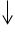 Создание благоприятных условий
жизнедеятельностиЭтап инновационного роста 2028 год - 2035 годПоказателиЕдиница измеренияотчетотчетоценкапрогнозпрогнозпрогнозпрогнозПоказателиЕдиница измерения20152016201720202025203020351. НаселениеЧисленность население (среднегодовая)тыс. чел.28,8728,4828,0226,6924,8523,6722,42Общий коэффициент рождаемостичисло родившихся на 1000 человек населения13,0012,4012,5012,9012,4012,5012,50Общий коэффициент смертностичисло умерших на 1000 человек населения15,6014,7014,8015,2015,0014,7014,90Коэффициент естественного прироста населенияна 1000 человек населения-2,60-2,35-2,36-2,36-2,60-2,20-2,40Коэффициент миграционного приростана 10 000 человек населения-92,80-135,90-137,40-140,9-139,20-136,50-133,202. Промышленное производствоИндекс промышленного производства % к предыдущему году в сопоставимых ценах112,70100,80100,50101,5102,4102,6102,53. Сельское хозяйствоПродукция сельского хозяйствамлн. руб.2 037,111 943,622 067,912671,442933,823307,483732,61Индекс производства продукции сельского хозяйства% к предыдущему году в сопоставимых ценах109,70100,32102,98100,83101,29101,25101,784. Торговля и услуги населениюОборот розничной торговлив ценах соответствующих лет; млн. руб.1 233,701 404,101 496,751712,622105,512 374,502644,09Объем платных услуг населениюв ценах соответствующих лет; млн. руб.432,9450,7480,4560,3618,6697,4772,55. Малое и среднее предпринимательство, включая микропредприятияЧисло малых и средних предприятий, включая микропредприятия (на конец года)единиц68,0069,0069,0071,0072,0073,0073,006. ИнвестицииИнвестиции в основной капиталв ценах соответствующих лет; млн. руб.1 629,802 064,902 603,703 136,403 796,624 501,515108,167. СтроительствоВвод в действие жилых домовтыс. кв.м. в общей площади8,06,076,03,06,08,08,08. Консолидированный бюджетДоходы консолидированного бюджетамлн. руб.1 034,851 035,011 006,591 017,281 019,441 020,721 023,06Расходы консолидированного бюджетамлн. руб.1 039,081 049,90973,271 002,23995,041 001,201 003,17Дефицит (-), профицит (+) консолидированного бюджетамлн. руб.-4,23-14,8933,3215,0524,419,5219,899. Денежные доходы и расходы населенияРеальные денежные доходы населения% к предыдущему году94,5096,1098,70101,70101,70101,80102,10Расходы населениямлн. руб.2 868,803 097,203 254,403725,904251,304673,405094,4010. Труд и занятостьСреднегодовая численность занятых в экономикетыс. чел.9,9269,8319,8099,8109,92110,01110,149Среднемесячная номинальная начисленная заработная плата тыс. руб.23,8325,4426,5330,0436,6242,8149,98Среднемесячная номинальная начисленная заработная плата % к предыдущему году116,08106,76104,28104,02104,09102,71103,35